广西两仪工程管理咨询有限公司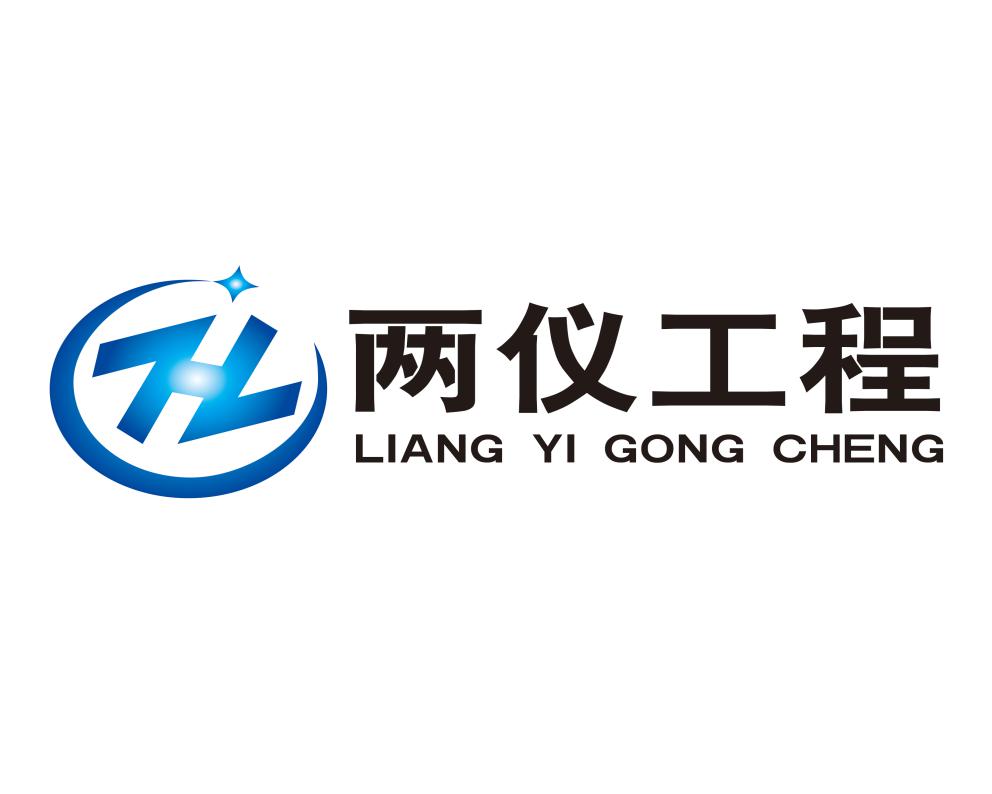 招标文件项目名称：永福县公安局立体化多维图码联侦平台建设项目      项目编号：GLZC2020-G1-260043-GXLY采购代理机构：广西两仪工程管理咨询有限公司
2020年11月第一章 公开招标公告项目概况永福县公安局立体化多维图码联侦平台建设项目招标项目的潜在投标人应在http://zfcg.czj.guilin.gov.cn/（桂林市政府采购网）或http://glggzy.org.cn/gxglzbw/（桂林市公共资源交易中心网）免费下载获取招标文件，并于 2020年12月24日09时30分（北京时间）前递交投标文件。一、项目基本情况项目编号：GLZC2020-G1-260043-GXLY项目名称：永福县公安局立体化多维图码联侦平台建设项目预算金额：人民币伍佰陆拾捌万整（￥5680000.00元）最高限价：与预算金额一致。采购需求：合同履行期限：自合同签订之日起至免费保修期届满之日止。本项目不接受联合体投标。二、申请人的资格要求：1.满足《中华人民共和国政府采购法》第二十二条规定,具备合法资格的供应商；如为分公司参与投标，需提供具有法人资格的总公司的营业执照副本复印件及授权书，授权书须加盖总公司公章，总公司可就本项目在一定范围及时间内出具授权书，已由总公司授权的，总公司取得的相关资质证书对分公司有效，法律法规或者行业另有规定的除外；2.落实政府采购政策需满足的资格要求：非专门面向中小微企业采购；3.本项目的特定资格要求：无。4.对在“信用中国”网站(www.creditchina.gov.cn)、中国政府采购网(www.ccgp.gov.cn)等渠道列入失信被执行人、重大税收违法案件当事人名单、政府采购严重违法失信行为记录名单及其他不符合《中华人民共和国政府采购法》第二十二条规定条件的供应商，不得参与政府采购活动。三、获取招标文件潜在供应商登陆http://zfcg.czj.guilin.gov.cn/（桂林市政府采购网）或http://glggzy.org.cn/gxglzbw/（桂林市公共资源交易中心网），从网上下载招标文件电子版，并根据招标文件规定的投标截止时间和地点直接提交投标文件参与投标。未注册的供应商可在获取招标文件后登录政采云进行注册，如在操作过程中遇到问题或者需要技术支持，请致电政采云客服热线：400-881-7190。提交投标文件截止时间、开标时间和地点1.投标文件提交起止时间：2020年12月24日上午09时00分起至09时30分止2.投标截止时间及开标时间：2020年12月24日上午09时30分3.投标文件提交地点及开标地点：桂林市公共资源交易中心13号开标室（广西桂林市临桂区西城中路69号创业大厦西辅楼4楼北区）。（法定代表人携带营业执照复印件、身份证原件及复印件或委托代理人携带法人授权委托书原件、身份证原件及复印件、营业执照复印件（以上材料均须加盖投标人公章，不须密封，单独提交）于投标截止时间前提交投标文件并签到参加开标会议，未携带以上相关材料递交的或逾期送达的或未送达指定地点的投标文件将予以拒收）五、公告期限自本公告发布之日起5个工作日。六、其他补充事宜1.本项目需要落实的政府采购政策：1.1《政府采购促进中小企业发展暂行办法》（财库[2011]181号）。1.2《关于政府采购支持监狱企业发展有关问题的通知》（财库[2014]68号）。 1.3《关于促进残疾人就业政府采购政策的通知》（财库[2017]141号）。1.4强制、优先采购环境标志产品、节能产品信息发布媒介：http://www.ccgp.gov.cn（中国政府采购网）、http://zfcg.gxzf.gov.cn（广西壮族自治区政府采购网）、http://zfcg.czj.guilin.gov.cn/（桂林市政府采购网）、http://glggzy.org.cn（桂林市公共资源交易中心网站）。3.本项目无需缴纳投标保证金。七、对本次招标提出询问，请按以下方式联系。1.采购人信息名称：永福县公安局地址：桂林市永福县永福镇凤阁路6号联系方式：黄警官   0773-85198072.采购代理机构信息名称：广西两仪工程管理咨询有限公司地址：桂林市临桂区宏谋北路水墨御境1单元4楼联系方式：0773-5565909 3.项目联系方式项目联系人：宋贵芳电　话：0773-5565909 4.监督部门: 永福县人民政府采购管理办公室          电  话:0773-8518392广西两仪工程管理咨询有限公司2020年12月3日第二章投标人须知投 标 人 须 知 前 附 表说明:该前附表的条款号是与《投标人须知》正文条款号对应的条款，是对《投标人须知》正文内容的补充、修改和完善，如果有矛盾,应以本前附表为准。一、总则1、项目名称及项目编号项目名称：永福县公安局立体化多维图码联侦平台建设项目 项目编号：GLZC2020-G1-260043-GXLY2、适应范围本招标文件适用本招标采购项目的招标、投标、评标、合同履约、验收、付款等行为（法律、法规另有规定的，从其规定）。3、定义3.1、“招标采购单位”是指组织本次招标的采购人和采购代理机构。3.2、“投标人”是指向招标方提交投标文件的供应商或自然人或其他组织。3.3、“服务”是按招标文件规定，投标人须承担的安装、调试、技术协助、校准、培训、技术指导以及其他类似的义务。3.4、“项目”系指按招标文件规定向采购人提供的货物和服务。3.5、“书面形式”包括信函、传真、电报等。3.6、实质性要求：本项目招标文件第三章《货物采购需求》中标注★号项的要求为实质性要求。4、招标方式公开招标方式。5、投标人资格  详见投标人须知前附表第2项。6、投标费用不论投标结果如何，投标人均应自行承担所有与投标有关的全部费用。7、联合体投标要求本项目不接受联合体投标。8、转包与分包8.1、本项目不允许转包。8.2、本项目不可以分包。9、特别说明9.1 单位负责人为同一人或者存在直接控股、管理关系的，不得参加同一分标或未划分分标的同一项目的投标，否则，投标文件无效。9.2除单一来源采购项目外，为本采购项目提供整体设计、规范编制或者项目管理、监理、检测等服务的供应商，不得再参加该采购项目的其他采购活动，否则投标文件无效。9.3按照《政府采购促进中小企业发展暂行办法》（财库[2011]181号）规定，投标人被认定为小型和微型企业的，对小型和微型企业的价格给予10%的扣除，扣除后的价格为评标价（计算方式见“评标办法”）；9.4根据财库〔2017〕141号《三部门联合发布关于促进残疾人就业政府采购政策的通知》第三条规定，在政府采购活动中，残疾人福利性单位视同小型、微型企业，享受预留份额、评审中价格扣除等促进中小企业发展的政府采购政策。向残疾人福利性单位采购的金额，计入面向中小企业采购的统计数据。残疾人福利性单位属于小型、微型企业的，不重复享受政策。9.4.1符合条件的残疾人福利性单位在参加政府采购活动时，应当提供本通知规定的《残疾人福利性单位声明函》（见本招标文件第六章附件），并对声明的真实性负责。9.4.2供应商提供的《残疾人福利性单位声明函》与事实不符的，依照《政府采购法》第七十七条第一款的规定追究法律责任。9.4.3享受政府采购支持政策的残疾人福利性单位应当同时满足以下条件：（1）安置的残疾人占本单位在职职工人数的比例不低于25%（含25%），并且安置的残疾人人数不少于10人（含10人）；（2）依法与安置的每位残疾人签订了一年以上（含一年）的劳动合同或服务协议；（3）为安置的每位残疾人按月足额缴纳了基本养老保险、基本医疗保险、失业保险、工伤保险和生育保险等社会保险费；（4）通过银行等金融机构向安置的每位残疾人，按月支付了不低于单位所在区县适用的经省级人民政府批准的月最低工资标准的工资；（5）提供本单位制造的货物、承担的工程或者服务（以下简称产品），或者提供其他残疾人福利性单位制造的货物（不包括使用非残疾人福利性单位注册商标的货物）。本文件所称残疾人是指法定劳动年龄内，持有《中华人民共和国残疾人证》或者《中华人民共和国残疾军人证（1至8级）》的自然人，包括具有劳动条件和劳动意愿的精神残疾人。在职职工人数是指与残疾人福利性单位建立劳动关系并依法签订劳动合同或者服务协议的雇员人数。 9.5提供相同品牌核心产品且通过资格审查、符合性审查的不同投标人参加同一合同项下投标的，按一家投标人计算，评审后得分最高的同品牌投标人获得中标人推荐资格；评审得分相同的，评标价最低的同品牌投标人获得中标人推荐资格，评标价也相同的，由评标委员会以抽签方式确定中标候选人，其他同品牌投标人不作为中标候选人。9.6投标人应仔细阅读招标文件的所有内容，按照招标文件的要求提交投标文件，并对所提供的全部资料的真实性承担法律责任。9.7投标人在投标活动中提供任何虚假材料，其投标无效，并报监管部门查处；中标后发现的，中标人须依照《中华人民共和国消费者权益保护法》赔偿采购人，且民事赔偿并不免除违法投标人的行政与刑事责任。10、询问、质疑和投诉10.1投标人对政府采购活动事项有疑问的，可以向采购人、采购代理机构提出询问。	10.2投标人认为招标文件使自己的合法权益受到损害的，应当在招标公告期限届满之日起7个工作日内以书面形式向采购代理机构提出质疑。投标人认为招标过程或中标结果使自己的合法权益受到损害的，应当在各采购程序环节结束之日或中标公告期限届满之日起七个工作日内，以书面形式向采购代理机构提出质疑（“质疑函”格式见附表1）。采购代理机构应认真做好质疑处理工作。10.3投标人对采购代理机构的答复不满意或者采购代理机构未在规定的时间内作出答复的，可以在答复期满后十五个工作日内向永福县政府采购管理办公室投诉（“投诉书”格式见附表2）。10.4质疑、投诉应当采用书面形式，质疑书、投诉书实行实名制，均应明确阐述招标文件、招标过程或中标结果中使自己合法权益受到损害的实质性内容，提供相关事实、依据和证据及其来源或线索，必要的证明材料，便于有关单位调查、答复和处理。10.5质疑联系部门：广西两仪工程管理咨询有限公司；联系电话：0773-5565909；通讯地址：桂林市临桂区宏谋北路水墨御境1单元4楼。10.6投诉联系部门：永福县人民政府采购管理办公室；联系电话:0773-8518392；二、招标文件11、招标文件的构成（1）招标公告；（2）投标人须知；（3）货物采购需求（“货物采购需求”中标注★号项的要求为实质性要求）；（4）评标办法；（5）采购合同（合同主要条款及格式）；（6）投标文件格式。12、招标文件的澄清与修改12.1、投标人应认真阅读招标文件，发现其中有误或有不合理要求的，投标人必须在招标公告期限届满之日起7个工作日内以书面形式要求采购代理机构澄清。12.2、采购代理机构可以对已发出的招标文件进行必要澄清、修改。澄清或者修改的内容可能影响投标文件编制的，代理机构应当在投标截止时间至少十五日前在本招标项目招标公告发布的同一媒体上发布更正公告，投标人应自行登录招标公告发布的相关网站【http://www.ccgp.gov.cn（中国政府采购网）、http://zfcg.gxzf.gov.cn（广西壮族自治区政府采购网）、http://gl.zfcg.zcygov.cn/（桂林市政府采购网）、http://glggzy.org.cn（桂林市公共资源交易中心网）】查询，不足十五日的，应当顺延首次投标文件递交截止时间。12.3采购代理机构在招标公告发布的相关网站发布更正公告的同时，视同投标人已知晓招标文件的澄清或者修改，投标人应将澄清或者修改的内容考虑在投标文件中。投标人在投标文件递交截止前未登录招标公告发布的相关网站查看澄清或者修改的，造成供应商的投标文件不符合招标文件要求或废标的，由投标人自行承担责任。12.4投标人应实时关注相关网站了解澄清、修改等与项目有关的内容，如因投标人未及时登录相关网站了解澄清、修改等与项目有关的内容，从而导致投标无效的，由投标人自行承担责任。12.5、澄清、答复、修改、补充的内容为招标文件的组成部分。当澄清、答复、修改、补充通知就同一内容的表述不一致时，以最后发出的文件为准。12.6、招标文件的澄清、答复、修改或补充都应该通过本项目采购代理机构以法定形式发布，采购人非通过本机构，不得擅自澄清、答复、修改或补充招标文件。三、投标文件的编制13、投标文件的组成及要求13.1、投标文件的组成（格式见第六章投标文件格式）13.1.1资格性响应证明材料：（1）投标人相应的法定代表人或负责人身份证正反面复印件（必须提供）；（2）投标人的授权委托书原件、委托代理人身份证正反面复印件（委托代理时必须提供）；（3）投标人的法人或者其他组织营业执照等证明文件复印件（必须提供）；注：供应商为企业（包括合伙企业），应提供工商部门注册的有效“企业法人营业执照”或“营业执照；供应商为事业单位，应提供有效的“事业单位法人证书”；供应商为非企业专业服务机构的，应提供执业许可证等证明文件；供应商为个体工商户，应提供有效的“个体工商户营业执照”。（4）投标人参加政府采购活动前3年内在经营活动中没有重大违法记录及有关信用信息的书面声明（格式见附件，必须提供）；13.1.2商务、技术性响应及其他证明材料：（1）投标报价表（必须提供）;（2）技术规格偏离表（必须提供）；（3）商务响应表（必须提供）；（4）售后服务方案（可根据货物采购需求及评标方法自行编写，格式自拟；必须提供）；（5）项目实施方案及实施人员一览表（如有，请提供）；（6）“货物采购需求”需提供的有效证明文件（按货物采购需求要求提供）；（7）投标人或核心产品投标生产厂家自2017年以来具同类产品的销售业绩的相关证明材料（无不良记录，以中标、成交通知书或签订的销售合同为准，并能清晰反映所销售的货物名称、种类、金额、签订合同的时间）（如有，请提供）；（8）2017-2019年度通过中介审计的有效完整的财务审计报告复印件（如有，请提供）；（9）投标人相关获奖证书、认证证书等复印件（如有，请提供）；（10）投标人属于小型、微型企业的，应提供《中小企业声明函》；属于监狱企业的，应当提供由省级以上监狱管理局、戒毒管理局(含新疆生产建设兵团)出具的属于监狱企业的证明文件（如有，请提供）；（11）符合条件的残疾人福利性单位在参加政府采购活动时，应当提供《残疾人福利性单位声明函》（见附件），并对声明的真实性负责（如中标供应商为残疾人福利性单位的，采购人或者其委托的采购代理机构应当随中标、中标结果同时公告企业《残疾人福利性单位声明函》，接受社会监督。）（如有，请提供）；（12）节能、环保方面的证书复印件（如有，请提供）；（13）投标人所投产品为广西工业产品的，如实提供《广西工业产品声明函》（如有，请提供）；（14）投标人可结合本项目的评标办法视自身情况自行提交相关证明材料（如有，请提供）。（15）现场考察证明书（如有，请提供）。投标人提供的以上相关证明材料应真实有效，属于“必须提供”的文件，必须加盖投标人公章（扫描公章无效，自然人除外，否则投标无效。13.2、投标人应按招标文件第六章投标文件格式编制投标文件。13.3、投标文件应当对招标文件提出的要求和条件作出明确响应。13.4、投标文件电子版：投标人递交投标文件时，同时递交投标文件电子版：（1）投标文件电子版内容：与纸质版投标文件一致；（2）投标文件电子版份数：1份；（3）投标文件电子版形式：可编辑的word文档格式；（4）投标文件电子版密封方式：投标文件电子版U盘单独包封（封面注明项目名称、编号、供应商名称），与纸质版投标文件一并装入投标文件袋（盒、箱）中。14、投标文件的语言及计量14.1、投标文件以及投标人与招标采购单位就有关投标事宜的所有来往函电，均应以中文汉语书写。投标人提交的支持文件和印刷的文献可以使用别的语言，但其相应内容必须附有中文翻译文本，在解释投标文件时以中文翻译文本为主。14.2、投标计量单位，招标文件已有明确规定的，使用招标文件规定的计量单位；招标文件没有规定的，应采用中华人民共和国法定计量单位（货币单位：人民币元），否则视同未响应。15、投标报价15.1、投标报价应按招标文件中第六章投标文件格式填写。15.2、投标人必须就“货物采购需求”中所有服务和货物内容作完整唯一报价，否则，其投标将被拒绝。投标文件只允许有一个报价，有选择的或有条件的报价将不予接受。15.3、本项目采购预算金额：详见投标人须知前附表第4条。15.4、投标报价应包括本次招标采购范围内服务价款、设备升级、维护、售后服务、技术培训、税金、不可预见费、中标人供应商合理利润及其它成本费等全部费用；投标人综合考虑在报价中，采购人不再支付任何费用。15.5注：为了确保采购项目的完成质量和维护公平的竞争及合同的正常履行，经营者不得以排挤对手为目的，以低于成本的价格销售产品。如果评审委员会认定某投标人的报价低于成本价格的，必要时必须提供本项目成本分析报告，提供（包括但不限于）以下支撑证明材料： ①政府机构税务部门开具的拟派项目组人员的《依法缴纳个人所得税或依法免缴个人所得税的凭证（与本次竞标所提供社保证明同月份）》； ②2017～2019年度经第三方具备审计资质的机构出具的审计报告[包括其固定资产成本及折旧、管理成本、人工费成本（如人员工资、奖金、福利及差旅等费用）、技术成本、税收等所有成本及利润]复印件（原 件现场核查）； ③提供项目成本组成明细，其中：人力成本必须根据投标人所在省（自治区、直辖市）政府部门或者人力资源社会保障部门公布的关于 2019 年投标人所在地最低工资标准相关文件要求编制，税务成本必须提供近一年不少于 3 个项目或公司的年度税务缴纳凭证作为参考依据（复印件，原件现场核查）；项目成本组成明细需经第三方造价咨询单位出具的竞标报价审核文件复印件（原件现场核查），如不提供或评委认定其资料不能详尽合理说明其成本的，则视为低于投标人成本价报价，报价无效，作竞标无效处理。16、投标有效期16.1、投标有效期：投标截止时间之日起90天，有效期不足的投标文件将被拒绝。16.2、出现特殊情况下，需要延长投标有效期的，采购代理机构以书面形式通知所有投标人延长投标有效期。投标人同意延长的，投标文件为有效文件，但不能修改投标文件。投标人拒绝延长的，其投标无效。17、投标文件的份数、装订、签署和包装、密封17.1、投标文件份数：详见投标人须知前附表第6项。17.2、投标文件装订：投标人应按投标人须知第13.1条“投标文件的组成”规定的顺序自编目录及页码。投标文件的“正本”、“副本”应当单独装订成册并标注页码，装订应牢固，不易拆散和换页（A4标准纸装订）。封面应注明“正本”、“副本”字样，封面上写明项目名称、项目编号、采购代理机构、投标单位名称。17.3、投标文件的正本需打印或用不褪色的墨水填写，投标文件正本除本招标文件中规定的可提供复印件外均须提供原件。17.4、投标文件须由投标人在规定位置盖投标人公章（扫描公章无效）并由法定代表人或负责人或自然人或授权委托代理人签署，投标人应写全称（自然人应写全名），投标文件副本可以是正本的复印件，当正本与副本不一致时，以正本为准。17.5、投标文件不得涂改，若有修改错漏处，须加盖投标人公章及法定代表人或负责人或自然人或授权委托代理人签字或盖法定代表人或负责人或自然人印章。投标文件因字迹潦草或表达不清所引起的后果由投标人负责。17.6、投标人的公章：本招标文件中描述投标人的“公章”是指根据我国对公章的管理规定，用投标人法定主体行为名称制作的印章，除本招标文件有特殊规定外，投标人的财务章、部门章、工会章、合同章、投标专用章、业务专用章等其它形式印章均不能代替公章。17.7、投标文件包装、密封：将投标文件“正本”、“副本”、“电子版”一并装入并密封在一个投标文件袋（盒、箱）中，并在密封处密封签章（公章、密封章、法定代表人或负责人或自然人或相应的授权委托代理人签字均可）。17.8、投标文件袋（盒、箱）标记：项目名称：永福县公安局立体化多维图码联侦平台建设项目项目编号：GLZC2020-G1-260043-GXLY采购代理机构：广西两仪工程管理咨询有限公司投标单位名称：18. 投标文件的补充、修改和撤回投标人在投标截止时间前，可以对所递交的投标文件进行补充、修改或者撤回，并书面通知采购代理机构。补充、修改的内容应当按照招标文件要求签署、盖章、密封后，作为投标文件的组成部分。19、投标文件的递交19.1、投标人应按投标人须知前附表第11条规定的投标文件截止时间前递交投标文件。19.2、投标人递交投标文件的地点：详见投标人须知前附表第12条。19.3、除投标人须知前附表另有规定外，投标人所递交的投标文件不予退还。19.4、投标人应当在招标文件要求提交投标文件的截止时间前，将投标文件密封送达投标地点。采购代理机构收到投标文件后，应当如实记载投标文件的送达时间和密封情况，签收保存，并向投标人出具签收回执。任何单位和个人不得在开标前开启投标文件。四、开标20、开标的时间和地点20.1、采购代理机构按投标人须知前附表第13条规定的时间和地点公开开标，投标人可以由法定代表人、负责人、自然人或其委托代理人出席开标会议；投标人准时参加开标会并签字，如未按规定签字的，视同放弃开标监督权利，认可开标结果。20.2、投标人少于3家的，不得开标，采购人或者采购代理机构应当重新组织采购。21、开标程序（1）主持人宣布开标会正式开始，宣布开标程序、开标纪律，介绍项目情况和到会人员；（2）投标文件的密封性检查：由投标人代表对本公司投标文件的密封情况进行检查并确认签字或由投标人推选的投标人代表对投标文件的密封情况进行检查并签字确认。（3）按各投标人提交投标文件时间的先后顺序打开投标文件外包装；（4）唱标，宣读投标截止时间前接收的所有投标文件的投标人名称，投标报价表的投标报价、折扣；（5）采购代理机构做开标记录，投标人代表对开标记录进行当场校核及勘误并签字确认；同时由记录人、监督人（如有）当场签字确认；（6）投标人代表对开标过程和开标记录有疑义，以及认为采购人、采购代理机构相关工作人员有需要回避的情形的，应当场提出询问或者回避申请。采购人、采购代理机构对投标人代表提出的询问或者回避申请应当及时处理。（7）宣布开标结束，采购人、投标人和有关方面代表退场，由工作人员将投标文件等材料移交评标室。五、资格性审查22. 资格性审查22.1公开招标采购项目开标结束后，采购人应当依法对投标人的资格进行审查。合格投标人不足3家的，不得评标。22.2采购人或采购代理机构在对投标人进行资格性审查时，将对投标人企业股东及出资等信息进行查询。根据《中华人民共和国政府采购法实施条例》第十八条第一款规定，审查中如发现投标人存在单位负责人为同一人或者存在直接控股、管理关系的不同供应商参加同一合同项下的政府采购活动的，按投标无效处理。查询渠道：《国家企业信用信息公示系统》（网址：http://www.gsxt.gov.cn/index.html）审查流程：（1）进入《国家企业信用信息公示系统》（网址：http://www.gsxt.gov.cn/index.html），输入企业名称，进入企业信息主页面；（2）查看主页“股东及出资信息”栏，或年报中的“股东及出资信息”栏信息；（3）将各投标人的股东及出资信息进行比对，得出审查结论；（4）将相关资料作为评审资料打印存档。22.3对未通过资格性审查的投标人，由采购人或者采购代理机构现场告知未通过资格性审查的投标人未通过资格性审查的原因（投标人在评标现场或能及时赶到评标现场的应书面形式通知并签字确认；投标人未在评标现场或不能及时赶到评标现场的应以电话通知，并做相应记录）。六、评标23、评标委员会组成评标委员会由采购人代表1人和评审专家4人组成，成员人数共5人。24. 评标办法24.1评标办法：综合评分法，具体评标内容及标准详见第四章：评标办法。24.2评标委员会应按招标文件进行评标，不得擅自更改评标办法。25. 评标25.1采购代理机构负责评标组织工作；宣布评标工作纪律，公布投标人名单，告知评标专家应当回避的情形，组织评标委员会推选评标组长，采购人代表不得担任组长；在评标期间采取必要的通讯管理措施，保证评标活动不受外界干扰；根据评标委员会的要求介绍政府采购相关政策法规、招标文件；维护评标秩序，监督评标委员会依照招标文件规定的评标程序、方法和标准进行独立评审，及时制止和纠正采购人代表、评标专家的倾向性言论或者违法违规行为；核对评标结果，有投标无效情形的，要求评标委员会复核或者书面说明理由，评标委员会拒绝的，应予记录并向本级财政部门报告；评标工作完成后，按照规定向评标专家支付劳务报酬和异地评审差旅费，不得向评标专家以外的其他人员支付评审劳务报酬；25.2评标委员会负责具体评标事务；审查、评价投标文件是否符合招标文件的商务、技术等实质性要求；要求投标人对投标文件有关事项作出澄清或者说明；对投标文件进行比较和评价；确定中标候选人名单，以及根据采购人委托直接确定中标人；向采购人、采购代理机构或者有关部门报告评标中发现的违法行为。25.3在评标过程中，评标委员会任何人不得对某个投标人发表任何倾向性意见，不得向其他专家评委明示或者暗示自己的评审意见。25.4评标委员会应当对符合资格的投标人的投标文件进行符合性审查，以确定其是否满足招标文件的实质性要求。对未通过符合性审查的投标人，由采购人或者采购代理机构现场告知未通过符合性审查的投标人未通过资格性审查的原因（投标人在评标现场或能及时赶到评标现场的应书面形式通知并签字确认；投标人未在评标现场或不能及时赶到评标现场的应以电话通知，并做相应记录）。25.5对于投标文件中含义不明确、同类问题表述不一致或者有明显文字和计算错误的内容，评标委员会应当以书面形式要求投标人作出必要的澄清、说明或者补正。投标人的澄清、说明或者补正应当采用书面形式，并加盖公章，或者由法定代表人（负责人）或其授权的代表签字。投标人的澄清、说明或者补正不得超出投标文件的范围或者改变投标文件的实质性内容。25.6评标委员会应当按照招标文件中规定的评标方法和标准，对符合性审查合格的投标文件进行商务和技术评估，综合比较与评价。25.7投标文件报价出现前后不一致的，除招标文件另有规定外，按照下列规定修正：　　（1）投标文件中投标报价表内容与投标文件中相应内容不一致的，以投标报价表为准；　　（2）大写金额和小写金额不一致的，以大写金额为准；　　（3）单价金额小数点或者百分比有明显错位的，以报价表的总价为准，并修改单价；　　（4）总价金额与按单价汇总金额不一致的，以单价金额计算结果为准。　　同时出现两种以上不一致的，按照前款规定的顺序修正。修正后的报价（不得超出投标文件的范围或者改变投标文件的实质性内容）经投标人确认后产生约束力，投标人不确认的，其投标无效。25.8评标委员会认为投标人的报价明显低于其他通过符合性审查投标人的报价，有可能影响产品质量或者不能诚信履约的，应当要求其在评标现场合理的时间内提供书面说明，必要时提交相关证明材料；投标人不能证明其报价合理性的，评标委员会应当将其作为无效投标处理。25.9评标委员会成员对需要共同认定的事项存在争议的，应当按照少数服从多数的原则作出结论。持不同意见的评标委员会成员应当在评标报告上签署不同意见及理由，否则视为同意评标报告。25.10评标结果汇总完成后，除下列情形外，任何人不得修改评标结果：　　（一）分值汇总计算错误的；　　（二）分项评分超出评分标准范围的；　　（三）评标委员会成员对客观评审因素评分不一致的；　　（四）经评标委员会认定评分畸高、畸低的。评标报告签署前，经复核发现存在以上情形之一的，评标委员会应当当场修改评标结果，并在评标报告中记载；评标报告签署后，采购人或者采购代理机构发现存在以上情形之一的，应当组织原评标委员会进行重新评审，重新评审改变评标结果的，书面报告本级财政部门。投标人对本条第一款情形提出质疑的，采购人或者采购代理机构可以组织原评标委员会进行重新评审，重新评审改变评标结果的，应当书面报告本级财政部门。25.11采购代理机构发现评标委员会有明显的违规倾向或歧视现象，或不按评标办法进行，或其他不正常行为的，应当及时制止。如制止无效，应及时向永福县政府采购管理办公室报告。26. 推荐及确定中标候选供应商原则（1）评标委员会根据综合得分由高到低排列次序，若得分相同时，以评标报价由低到高顺序排列；若得分相同且评标报价相同的，以投标报价由低到高顺序排列；若仍相同的，按技术服务性能分由高到低顺序排列；若仍相同的，按实施方案分由高到低顺序排列；若仍相同的，按售后服务、业绩及企业信誉分由高到低顺序排列并推荐中标候选人。（2）进入详评的投标人为五家以上(含五家)的，可推荐前三名为中标候选人，进入详评的投标人为四家以下(含四家)的，可推荐前两名为中标候选人。招标采购单位应当确定评标委员会推荐排名第一的中标候选人为中标人。（3）排名第一的中标候选人放弃中标、因不可抗力提出不能履行合同，或者招标文件规定应当提交履约保证金而在规定的期限内未能提交的，招标采购单位可以确定排名第二的中标候选人为中标人。（4）排名第二的中标候选人因前款规定的同样原因不能签订合同的，招标采购单位可以确定排名第三的中标候选人为中标人。27. 属于下列情况之一者，投标无效：（1）未按照招标文件规定要求签字、盖章的；（2）报价超过招标文件中规定的预算金额的；（3）不具备招标文件中规定的资格要求的；（4）投标文件含有采购人不能接受的附加条件的；（5）投标文件未按招标文件的内容和要求编制，或提供虚假或无效材料的；（6）投标人未就“货物采购需求”中所投项目的所有服务和货物内容作完整唯一报价的；（7）未完全响应招标文件实质性要求的；（8）单位负责人为同一人或者存在直接控股、管理关系的不同投标人参加同一合同项下分标或未划分分标的同一合同项下的政府采购活动；（9）法律、法规和招标文件规定的其他无效情形。28.投标人有下列情形之一的，视为串通投标，投标文件将被视为无效：（1）不同投标人的投标文件由同一单位或者个人编制；或不同投标人报名的IP地址一致的；（2）不同投标人委托同一单位或者个人办理投标事宜；（3）不同的投标人的投标文件载明的项目管理员或者联系人员为同一个人；（4）不同投标人的投标文件异常一致或投标报价呈规律性差异； （5）不同投标人的投标文件相互混装。29. 属于下列情形之一的，应予废标：（1）符合专业条件的供应商或者对招标文件作实质响应的供应商不足3家的；（2）出现影响采购公正的违法、违规行为的；（3）采购文件内容违反国家有关强制性规定的；（4）因重大变故，采购任务取消的。30. 开标、评标过程的监控本项目开标、评标过程实行全程录音、录像监控，投标人在评标过程中所进行的试图影响评标结果的不公正活动，可能导致其投标被拒绝。31. 信用查询根据《关于做好政府采购有关信用主体标识码登记及在政府采购活动中查询使用信用记录有关问题的通知》桂财采〔2016〕37号的通知，中标通知书发出前，由采购代理机构对第一中标候选供应商进行信用查询：⑴查询渠道：“信用中国”网站(www.creditchina.gov.cn)、中国政府采购网(www.ccgp.gov.cn)等；⑵查询截止时间：中标通知书发出前；⑶信用信息查询记录和证据留存方式：在查询网站中直接打印查询记录，打印材料作为采购活动资料保存；⑷信用信息使用规则：对在“信用中国”网站(www.creditchina.gov.cn)、中国政府采购网(www.ccgp.gov.cn)等渠道列入失信被执行人、重大税收违法案件当事人名单、政府采购严重违法失信行为记录名单及其他不符合《中华人民共和国政府采购法》第二十二条规定条件的供应商，取消其中标候选供应商资格。32. 中标公告及中标通知32.1采购代理机构于评标结束后两个工作日内将评标报告送交采购人，采购人应当自收到评标报告五个工作日内在评标报告推荐的中标候选供应商中按顺序确定中标供应商；采购代理机构在中标供应商确定之日起两个工作日内在指定媒体上公告中标结果，中标公告期限为1个工作日。32.2中标公告同时采购代理机构向中标供应商发出中标通知书。七、履约保证金及签订合同33、履约保证金33.1履约保证金金额按中标价的3%（人民币，四舍五入到元）提供，由中标单位在签订合同前将履约保证金以转账、电汇等非现金转入采购人指定专户。33.2、如果中标人没能按上述第33.1款规定执行，采购代理机构将上报永福县政府采购监督管理机构，取消其中标资格，对其处以采购金额千分之五以上千分之十以下的罚款，并有权授予第二中标候选供应商为中标人资格或重新组织采购。33.3、项目验收合格后，中标人凭《政府采购项目履约验收单》和《履约保证金转款凭证》申请办理退还手续，自收到退还资料之日起5个工作日内退还其履约保证金。33.4、在履约保证金到期退还前，若中标人的开户名称、开户银行、账号有变动的，以书面形式通知采购人，否则由此产生的后果由中标人自负。34. 签订合同34.1签订合同时间：自中标通知书发出之日起二十五日内。中标供应商领取中标通知书后，应按规定与采购人签订合同。签订合同后中标单位在三个工作日内须注册入驻政采云平台。34.2如中标供应商有下列情形之一的，对其处以采购金额千分之五以上千分之十以下的罚款，情节严重的，由财政部门将其列入不良行为记录名单，在一至三年内禁止参加政府采购活动，并予以通报。采购人或者采购代理机构可从评标委员会推荐的中标候选供应商中按顺序重新确定中标供应商或重新组织招标。（1）中标后不与采购人签订合同的（不可抗力除外）；（2）将中标项目转让给他人，或者在投标文件中未说明，且未经采购人同意，将中标项目分包给他人的；（3）拒绝履行合同义务的。 34.3合同备案存档：政府采购合同双方自签订之日起1个工作日内将合同原件一份交采购代理机构存档，并由采购代理机构将政府采购合同在省级以上人民政府财政部门指定媒体上公告。八 、其他事项35、招标代理服务费 中标供应商领取中标通知书前，向广西两仪工程管理咨询有限公司一次性付清采购代理服务费。本项目的采购代理服务费参照计价格[2002]1980号《招标代理服务收费管理暂行办法》货物类收费标准向中标单位收取。采购代理服务收费标准注：采购代理服务收费按差额定率累进法计算。36、代理服务费的缴纳账户：账户名称：广西两仪工程管理咨询有限公司开户银行：桂林银行股份有限公司临桂支行银行账号：6600 1209 7964 5000 10  37、解释权：本招标文件是根据《中华人民共和国政府采购法》、《中华人民共和国政府采购法实施条例》、财政部令第87号《政府采购货物和服务招标投标管理办法》和政府采购管理有关规定编制，本招标文件的解释权属于采购代理机构。38、监督管理机构：永福县人民政府采购管理办公室   电  话:0773-8518392。附表1：质疑函（格式）一、质疑供应商基本信息：质疑供应商：                                                        地址：                                          邮编：                                   联系人：                     联系电话：                 授权代表：                      联系电话：                      地址：                 邮编：                       二、质疑项目基本情况：质疑项目的名称：                                     质疑项目的编号：                                                   采购人名称：                                         质疑事项：□招标文件   采购文件获取日期：                                   □采购过程   □中标结果   三、质疑事项具体内容质疑事项1：                                                                    事实依据：                                                                      法律依据：                                                                       质疑事项2……四、与质疑事项相关的质疑请求：请求：                                                                签字（签章）：                                       公章：日期：说明：1.供应商提出质疑时，应提交质疑函和必要的证明材料。2.质疑供应商若委托代理人进行质疑的，质疑函应按要求列明“授权代表”的有关内容，并在附件中提交由质疑供应商签署的授权委托书。授权委托书应载明代理人的姓名或者名称、代理事项、具体权限、期限和相关事项。3.质疑函的质疑事项应具体、明确，并有必要的事实依据和法律依据。4.质疑函的质疑请求应与质疑事项相关。5.质疑供应商为法人或者其他组织的，质疑函应由法定代表人、主要负责人，或者其授权代表签字或者盖章，并加盖公章。附表2：投诉书（格式）一、投诉相关主体基本情况：投标人：                                                                                         地址：                                          邮编：                                           法定代表人/主要负责人：                                                         联系电话：                                         授权代表：                                         联系电话：                   地址：                                                            邮编：            被投诉人1：地址：                                                            邮编：           联系人：                                                联系电话：                被投诉人2：……相关供应商：                                                                       地址：                                              邮编：                         联系人：                                            联系电话：                                     二、投诉项目基本情况：采购项目的名称：                                                                   采购项目的编号：                                                     采购人名称：                                                                        代理机构名称：                                                                      采购文件公告：是/否公告期限：                                                       采购结果公告：是/否公告期限：                                                       三、质疑基本情况投诉人于      年   月   日，向                                提出质疑，质疑事项为：        采购人/代理机构于      年   月   日，就质疑事项作出了答复/没有在法定期限内作出答复。                                                                                             四、投诉事项具体内容投诉事项1：                                                                           事实依据：                                                                                       法律依据：                                                                                       投诉事项2     ……五、与投诉事项相关的投诉请求：请求：                                                                                 签字（签章）：                                       公章：日期：说明：1.投诉人提起投诉时，应当提交投诉书和必要的证明材料，并按照被投诉人和与投诉事项有关的供应商数量提供投诉书副本。2.投诉人若委托代理人进行投诉的，投诉书应按要求列明“授权代表”的有关内容，并在附件中提交由投诉人签署的授权委托书。授权委托书应当载明代理人的姓名或者名称、代理事项、具体权限、期限和相关事项。3.投诉书应简要列明质疑事项，质疑函、质疑答复等作为附件材料提供。4.投诉书的投诉事项应具体、明确，并有必要的事实依据和法律依据。5.投诉书的投诉请求应与投诉事项相关。6.投诉人为法人或者其他组织的，投诉书应由法定代表人、主要负责人，或者其授权代表签字或者盖章，并加盖公章。第三章货物采购需求说明：一、本需求中的品牌规格型号仅起参考作用，投标人可选用其他品牌规格型号替代。三、本货物采购需求中带“★”条款为实质性要求和条件，投标人须满足或响应，若无法完全满足，将会被认定为无效投标，本项目核心产品为1、特征采集系统第1项“大多码联侦仪”。第四章评标办法及评分标准一、评标原则(一)评委构成：本项目的评标委员会由采购人代表和有关技术、经济等方面的专家组成，成员人数应当为五人以上（含五人）的单数。其中，技术、经济等方面的专家不得少于成员总数的三分之二。(二)评标依据：评委将以招投标文件为评标依据，对投标人的投标报价、售后服务方案、技术要求及功能、实施方案、信誉业绩、政策功能等六方面内容按百分制打分。二、评标方法（一）对进入详评的，采用百分制综合评分法。（二）计分办法（按四舍五入取至百分位）：1、价格分…………………………………………………………………………………………50分（1）评标价为投标人的投标报价进行政策性扣除后的价格，评标价只是作为评标时使用。最终中标人的中标金额＝投标报价。（2）按照《政府采购促进中小企业发展暂行办法》（财库[2011]181号）规定：对投标人认定为小型和微型企业且所投产品为小型、微型企业产品的（以投标文件提供的声明函为准），投标价给予10%的扣除，扣除后的价格为评标报价，即评标报价=投标报价×（1-10%）；除上述情况外，评标报价=投标报价。注：小型、微型企业提供中型企业制造的货物的，视同为中型企业。（3）根据《关于政府采购支持监狱企业发展有关问题的通知》（财库[2014]68号）和《关于促进残疾人就业政府采购政策的通知》（财库[2017]141号），监狱企业和符合条件的残疾人企业视同小型、微型企业，享受小型、微型企业评审中价格扣除的政府采购政策。（4）以进入评标的最低的报价为 50分。投标人评标最低报价金额          （5）投标人价格分 =                                  × 50 分                             投标人评标报价金额  注：评标委员会认为投标人的报价明显低于其它通过符合性审查投标人的报价，有可能影响产品质量或者不能诚信履约的，应当要求其在评标现场合理的时间内提供书面说明，必要时提交相关证明材料；投标人不能证明其报价合理性的，评标委员会应当将其作为无效投标处理。2、技术服务性能…………………………………………………………………………………满分22分由评委按此标准集体讨论后综合评定其档次并在相应等级内独立打分。（1）满足第三章《货物采购需求》重要技术指标（标注“●”号的技术参数要求），不存在负偏离，并能够针对该项技术指标提供由公安部计算机信息系统安全产品质量监督检验中心出具的检验（检测）报告复印件并加盖原厂公章和投标人公章（标“●”的技术参数在投标文件中逐点应答出检验（检测）报告具体位置），每提供一项2分，满分12分；（2）满足第三章《货物采购需求》重要技术指标（标注“▲”号的技术参数要求），不存在负偏离，并能够针对该项技术指标提供厂家截图证明并加盖原厂公章和投标人公章，每提供一项0.5分，满分9.5分；注：投标人投标时需提供检验（检测）报告证明文件复印件或厂家截图证明并加盖原厂公章和投标人公章，且投标人须提供承诺函，承诺本次投标所提供的的检验报告或厂家截图证明真实有效，如有发现提供虚假材料进行虚假应标的将作为无效标处理。且采购人有权向政府采购监督部门进行举报，并保留追究法律责任的能力。（3）为了使投标人清楚了解本项目包含的各项采购内容的现场施工范围及条件，以确保投标人具备承担本项目的能力，能履行合同规定的各项要求，建成系统符合采购人需求，保证项目顺利、按时、保质的完成，投标人可自行进行现场考察调研。现场考察调研时间：2020年12月14日-2020年12月18日期间时间自行安排，联系人：莫警官；联系电话： 0773-8519807，考察调研过程中所发生的费用由投标人自行承担，提供现场考察证明书原件，得0.5分。3、实施方案………………………………………………………………………………………满分9分一档（3分）：提供了项目的整体实施方案，有施工进度计划和工期保证措施，方案满足项目需求；二档（6分）：提供了项目整体实施方案，有合理的施工进度计划、工期保证措施，安装调试方案和验收措施，项目实施方案满足项目需求。拟投入本项目的项目负责人同时具有高级安防系统工程师、高级信息系统项目管理师、信息系统监理师，实施人员中至少具备高级数据咨询师1人及以上、高级工程师2人及以上（至少1人为教授级高级工程师）、工程师6人及以上（至少1人为网络工程师），（以上人员请提供资质证书复印件及投标人为其缴纳的投标截止日期之前六个月以内任三个月社保局出具的社保证明复印件并加盖投标人公章）；三档（9分）：提供了项目的整体实施方案，方案条理清晰，满足项目的需要；有明确合理的施工进度计划、工期保证措施、工程实施安全保障措、工程质量保证措施、项目风险管理措施、文明施工管理措施、安装调试方案和验收措施。拟投入本项目的项目负责人同时具有高级安防系统工程师、高级信息系统项目管理师、信息系统监理师，实施人员中至少具备高级数据咨询师1人及以上、高级工程师5人及以上（至少1人为教授级高级工程师）、工程师8人及以上（至少1人为网络工程师），（以上人员请提供资质证书复印件及投标人为其缴纳的投标截止日期之前六个月以内任三个月社保局出具的社保证明复印件并加盖投标人公章）。4、售后服务………………………………………………………………………………………满分8分一档（2分）：投标人所提供的售后服务方案基本满足本项目售后服务要求，但有负偏离或漏项的。二档（5分）：投标人所提供的售后服务方案满足本项目售后服务要求，提出详细服务项及内容。投标人能提供7*24小时服务电话，投标人获得售后服务认证五级证书（提供证书复印件并加盖投标人公章），投标人拟投入本项目售后服务人员至少有1人具备PMP项目管理认证、至少3人具备ITIL认证证书、至少5人具备助理工程师及以上资格的工程师类证书（以上人员请提供资质证书复印件及投标人为其缴纳的投标截止日期之前六个月以内任三个月社保局出具的社保证明复印件并加盖投标人公章）。三档（8分）：投标人所提供的售后服务要求，提出详细服务项及内容，售后服务方案细致、合理、可行，保障响应措施有力，有完善的维保方案；服务响应快速，提供并提供7*24售后服务热线，响应时间短，快捷、迅速、专业的服务队伍，提供维保服务承诺，综合评定极好。投标人获得售后服务认证五级证书（提供证书复印件并加盖投标人公章），投标人拟投入本项目的售后服务人员至少有1人具备PMP项目管理认证、至少5人具备ITIL认证证书、至少8人具备助理工程师及以上资格的工程师类证书（以上人员请提供资质证书复印件及投标人为其缴纳的投标截止日期之前六个月以内任三个月社保局出具的社保证明复印件，并加盖投标人公章）。5、业绩及企业信誉…………………………………………………………………………满分9分（1）投标人获得中国网络安全审查技术与认证中心颁发的信息系统安全运维服务二级或一级资质的，提供证书复印件加盖投标人公章，得2分。（2）投标人获得ITSS信息技术服务运行维护标准符合性证书贰级及以上并且为2020年国家信息技术服务标准工作组全权成员单位的，提供证书复印件加盖投标人公章，得2分。（3）投标人获得电子与智能化工程专业承包壹级资质，提供证书复印件加盖投标人公章，得2分。（4）投标人同时具备ISO9001质量管理体系认证、知识产权管理体系认证、ISO27001管理体系认证、CCRC信息技术服务管理体系认证，提供证书复印件加盖投标人公章，得1分。（5）投标人具备中国信息安全测评中心颁发的“国家信息安全测评信息安全服务资质证书（风险评估二级）或（风险评估一级）”的，提供证书复印件加盖投标人公章，得2分。6、政策功能分（节能、环保、区内产品等）…………………………………………………满分2分（1）投标产品纳入《财政部 发展改革委 生态环境部 市场监管总局关于调整优化节能产品 环境标志产品政府采购执行机制的通知》（财库〔2019〕9号）中节能产品政府采购品目清单的（适用于非强制采购节能产品，产品提供投标产品所属节能产品认证证书复印件），得0.5分。（2）投标产品纳入《财政部发展改革委 生态环境部 市场监管总局关于调整优化节能产品 环境标志产品政府采购执行机制的通知》（财库〔2019〕9号）中环境标志产品政府采购品目清单的（提供投标产品所属环境标志产品认证证书复印件），得0.5分。（3）认定为使用广西工业产品80%以上的，得1分。备注：根据《广西壮族自治区人民政府办公厅关于印发招标采购促进广西工业产品产销对接实施细则的通知》（桂政办发【2015】78号）的规定，“广西工业产品”是指广西境内生产的工业产品，具体以生产企业的工商营业执照注册所在地为准。“使用广西工业产品80%以上”是指参加政府采购项目或招标项目时供货范围中采用广西工业产品的金额占本次招标总金额的80%以上（含）。（三）总得分=1+2+3+4+5+6。三、中标候选人推荐原则（1）评标委员会根据综合得分由高到低排列次序，若得分相同时，以评标报价由低到高顺序排列；若得分相同且评标报价相同的，以投标报价由低到高顺序排列；若仍相同的，按技术服务性能分由高到低顺序排列；若仍相同的，按实施方案分由高到低顺序排列；若仍相同的，按售后服务、业绩及企业信誉分由高到低顺序排列并推荐中标候选人。（2）进入详评的投标人为五家以上(含五家)的，可推荐前三名为中标候选人，进入详评的投标人为四家以下(含四家)的，可推荐前两名为中标候选人。招标采购单位应当确定评标委员会推荐排名第一的中标候选人为中标人。（3）排名第一的中标候选人放弃中标、因不可抗力提出不能履行合同，或者招标文件规定应当提交履约保证金而在规定的期限内未能提交的，招标采购单位可以确定排名第二的中标候选人为中标人。（4）排名第二的中标候选人因前款规定的同样原因不能签订合同的，招标采购单位可以确定排名第三的中标候选人为中标人。第五章合同主要条款及格式项目名称：永福县公安局立体化多维图码联侦平台建设项目项目编号：GLZC2020-G1-260043-GXLY甲方：（采购人）乙方：（中标供应商）根据《中华人民共和国政府采购法》、《中华人民共和国政府采购法实施条例》、《中华人民共和国合同法》等法律、法规规定，按照招投标文件规定条款和中标供应商承诺、甲乙双方签订本合同。第一条  合同标的及合同金额1.合同标的2.合同金额：根据《中标通知书》的中标内容，合同的总金额为：（大写）　　　　　　　　　　人民币（￥　　　　　　　　　　　　　　　元）。3.合同金额包括本次采购范围内所有价款、售后服务、税金、不可预见费、中标人供应商合理利润及其它成本费等全部费用；甲方不再支付以上任何费用。第二条  质量保证1. 乙方应按投标文件规定、投标文件承诺以及合同条款等内容向甲方提供服务，并确保服务质量能通过甲方验收合格。2. 乙方应按投标文件承诺的硬件设备品牌型号、技术规格、技术参数、性能、配置、质量标准向甲方提供未经使用的全新原装产品，且在正常安装、使用和保养条件下，其使用寿命期内各项指标均达到质量标准。3. 乙方提供服务的质量保证期为3年。在质量期内因货物本身的质量问题发生问题，乙方应负责免费更换。4. 中标产品必须是原厂生产的全新合格产品，产品质量须符合国家相关标准及安全规范。第三条  权力保证1.乙方应保证所提供服务不会侵犯任何第三方的专利权、商标权、工业设计权、用工人员劳务纠纷或其他权利。2.乙方应按招标文件规定的供货时间向甲方提供货物。 3.乙方应保证所提供服务质量完全符合招标文件及投标文件承诺要求。第四条　货物包装和运输1.乙方提供的货物均应按招标文件、投标文件要求的包装材料、包装标准、包装方式进行包装，每一包装单元内应附详细的装箱单和质量合格证。2.质量检验证明书和工具以及清单一并附于货物内。3.乙方应在货物发运前对其进行满足运输距离、防潮、防震、防锈和防破损装卸等要求包装，以保证货物安全运达甲方指定地点。4. 货物的运输方式：不限   。5.乙方负责货物运输，6.乙方在货物发运手续办理完毕后二十四小时内或货到甲方四十八小时前通知甲方，以准备接货。7. 货物在交付甲方前发生的风险均由乙方负责。8. 货物在规定的交付期限内由乙方送达甲方指定的地点视为交付，乙方同时需通知甲方货物已送达。第五条  交付期限及地点1.交付使用时间：自签订合同之日起30天内安装完成验收合格交付使用；2.交货地点：采购人指定交货地点。第六条  验收标准1、现场验收。2、符合我国国家有关技术规范和技术标准。3、依据：招标文件及投标文件。4、根据《关于印发广西壮族自治区政府采购项目履约验收管理办法的通知》【桂财采〔2015〕22号】规定的验收程序组织验收5.采购人委托采购代理机构组织的验收项目，其验收时间以该项目验收方案确定的验收时间为准，验收结果以该项目验收报告结论为准。在验收过程中发现乙方有违约问题，可暂缓资金结算，待违约问题解决后，方可办理资金结算事宜。6.甲方对验收有异议的，在验收后五个工作日内以书面形式向乙方提出，乙方应自收到甲方书面异议后7 日内及时予以解决。第七条  售后服务要求按国家有关产品“三包”规定执行“三包”；项目含至少1年运维，设备整机至少3 年质保（自交货并验收合格之日起计）。第八条  税费本合同执行中相关的一切税费均由乙方负担。付款方式产品验收合格正常使用后十个工作日内支付合同总额60%，使用后两年内支付合同总额35%,剩余合同总额5%作为质保金，设备整机质保期满后十个工作日内一次性支付。第十条  违约责任1、乙方所提供的服务质量不合格的，应及时调整，调整不及时的按逾期完成处罚，乙方应向甲方支付合同金额10 %违约金并赔偿甲方经济损失。2、乙方提供的服务成果如果侵犯了第三方合法权益而引发的任何纠纷或诉讼，均由乙方负责交涉并承担全部责任。3、甲方无故延期接受成果、乙方逾期完成的，每天向对方偿付合同金额3‰违约金，但违约金额不得超过合同金额5 %，超过10天对方有权解除合同，违约方承担因此给对方造成的经济损失。4、乙方未按本合同和响应文件中规定的服务承诺提供服务的，乙方应按本合同合计金额5%向甲方支付违约金。5、乙方提供的服务成果因策划、设计、工艺或材料的缺陷和其他质量原因造成的问题，由乙方负责，费用从质量保证金中扣除，不足另补。6、其他违约行为按违约合同额5%收取违约金并赔偿经济损失。第十一条  不可抗力事件处理1、在合同有效期内，乙方因不可抗力事件导致不能履行合同，则合同履行期可延长，其延长期与不可抗力影响期相同。不可抗力事件发生后，应立即通知对方，并寄送有关权威机构出具的证明。不可抗力事件延续一百二十天以上，双方应通过友好协商，确定是否继续履行合同。第十二条  合同争议解决1、因服务质量问题发生争议的，应邀请国家认可的质量检测机构或有关专家对服务质量进行鉴定。服务质量符合标准的，鉴定费由甲方承担；服务质量不符合标准的，鉴定费由乙方承担。2、因履行本合同引起的或与本合同有关的争议，甲乙双方应首先通过友好协商解决，如果协商不能解决，可向甲方所在地仲裁委员会申请仲裁或向甲方所在人民法院提起诉讼。3、诉讼期间，本合同继续履行。第十三条  合同生效及其它1、合同经甲乙双方法定代表人（负责人）或授权代表签字并加盖投标人公章后生效。2、合同执行中涉及采购资金和采购内容修改或补充的，需经永福县财政部门审批，并签订书面补充协议报永福县政府采购管理办公室备案，方可作为主合同不可分割的一部分。3、本合同未尽事宜，遵照《合同法》有关条文执行。第十四条  合同的变更、终止与转让1、除《中华人民共和国政府采购法》第五十条规定的情形外，本合同一经签订，甲乙双方不得擅自变更，中止或终止。乙方不得擅自转让其应履行的合同义务。第十五条  签订本合同依据1.招标文件；2.乙方提供的投标文件；3.售后服务承诺书；4.中标通知书。本合同甲乙双方签字盖章后生效，一式五份，具有同等法律效力，甲、乙双方各二份。政府采购合同双方自签订之日起1个工作日内将合同原件一份交采购代理机构存档，并由采购代理机构将政府采购合同在省级以上人民政府财政部门指定媒体上公告。甲方（公章）：                                乙方（公章）：法定代表人（负责人）：                        法定代表人（负责人）：委托代理人：                                  委托代理人：电  话：                                      电   话： 开户名称：                                    开户名称：开户银行：                                    开户银行：银行账号：                                    银行账号：日    期：                                    日    期：第六章投标文件格式投标文件目录一、资格性响应证明材料：（1）投标人相应的法定代表人或负责人身份证正反面复印件（必须提供）；（2）投标人的授权委托书原件、委托代理人身份证正反面复印件（委托代理时必须提供）；（3）投标人的法人或者其他组织营业执照等证明文件复印件（必须提供）；（4）投标人参加政府采购活动前3年内在经营活动中没有重大违法记录及有关信用信息的书面声明（格式见附件，必须提供）；二、商务、技术性响应及其他证明材料：（1）投标报价表（必须提供）;（2）技术规格偏离表（必须提供）；（3）商务响应表（必须提供）；（4）售后服务方案（可根据货物采购需求及评标方法自行编写，格式自拟；必须提供）；（5）项目实施方案及实施人员一览表（如有，请提供）；（6）“货物采购需求”需提供的有效证明文件（按货物采购需求要求提供）；（7）投标人或核心产品投标生产厂家自2017年以来具同类产品的销售业绩的相关证明材料（无不良记录，以中标、成交通知书或签订的销售合同为准，并能清晰反映所销售的货物名称、种类、金额、签订合同的时间）（如有，请提供）；（8）2017-2019年度通过中介审计的有效完整的财务审计报告复印件（如有，请提供）；（9）投标人相关获奖证书、认证证书等复印件（如有，请提供）；（10）投标人属于小型、微型企业的，应提供《中小企业声明函》；属于监狱企业的，应当提供由省级以上监狱管理局、戒毒管理局(含新疆生产建设兵团)出具的属于监狱企业的证明文件（如有，请提供）；（11）符合条件的残疾人福利性单位在参加政府采购活动时，应当提供《残疾人福利性单位声明函》，并对声明的真实性负责（如有，请提供）；（12）节能、环保方面的证书复印件（如有，请提供）；（13）投标人所投产品为广西工业产品的，如实提供《广西工业产品声明函》（如有，请提供）；（14）投标人可结合本项目的评标办法视自身情况自行提交相关证明材料（如有，请提供）。一、资格性响应证明材料（格式）1.投标人相应的法定代表人或负责人或自然人身份证正反面复印件（必须提供）；2.投标人的授权委托书原件、委托代理人身份证正反面复印件（委托代理时必须提供）；附件：  授权委托书（格式）致：广西两仪工程管理咨询有限公司我（姓名）系（投标人名称）的法定代表人（负责人），现授权委托本单位在职职工（姓名）以我公司名义参加（项目名称及项目编号）        项目的投标活动，并代表我方全权办理针对上述项目的投标、开标、评标、签约等具体事务和签署相关文件。我方对被授权人的签字事项负全部责任。授权委托代理期限：从年月  日起至年月 日止。代理人无转委托权,特此委托。 我已在下面签字，以资证明。投标人（公章）：法定代表人（负责人）签字（或盖章）：  　　 年月日附：委托代理人身份证正反面复印件。3.投标人的法人或者其他组织营业执照等证明文件复印件（必须提供）；注：供应商为企业（包括合伙企业），应提供工商部门注册的有效“企业法人营业执照”或“营业执照；供应商为事业单位，应提供有效的“事业单位法人证书”；供应商为非企业专业服务机构的，应提供执业许可证等证明文件；供应商为个体工商户，应提供有效的“个体工商户营业执照”。4.投标人参加政府采购活动前3年内在经营活动中没有重大违法记录及有关信用信息的书面声明（必须提供）附件：                            声   明（格式）致：广西两仪工程管理咨询有限公司我（公司）郑重声明，在参加本项目政府采购活动前3年内在经营活动中没有重大违法记录（重大违法记录是指供应商因违法经营受到刑事处罚或者责令停产停业、吊销许可证或者执照、较大数额罚款等行政处罚），未被列入失信被执行人、重大税收违法案件当事人名单、政府采购严重违法失信行为记录名单，完全符合《中华人民共和国政府采购法》第二十二条规定的供应商资格条件，我方对此声明负全部法律责任。投标人（公章，自然人除外）：法定代表人（负责人）或相应的委托代理人签字（或盖章）： 日          期：三、商务、技术性响应及其他有效证明材料（格式）1.投标报价表（必须提供）附件投标报价表（格式）致：广西两仪工程管理咨询有限公司 根据贵方项目招标文件，项目编号，签字代表（姓名）经正式授权并代表投标人                                    （投标单位名称），提交投标文件正本一份，副本肆份，并做出如下报价：与本投标有关的正式通讯地址为：地址： 邮编：邮箱：办公电话：   传真：委托代理人联系电话：开户名称：开户银行：                               　       账号：                                   　　　   投标人（公章）：法定代表人（负责人）或相应的委托代理人签字（或盖章）：投标日期：注：1.各投标人必须就“货物采购需求”中所有内容作完整唯一报价，否则，其投标将被拒绝。投标文件只允许有一个报价。2.投标人应根据所提供的货物如实填写投标报价表的各项内容，否则作无效报价处理。3.当本表由多页构成时，需逐页加盖投标人公章。4.投标人必须按本投标报价表（格式）要求注明清楚联系方式（包括地址、邮编、邮箱、电话等），从而确保中标结果等相关信息能及时通知到位。5.如全部或部分产品属于财政部《节能产品政府采购品目清单》或《环境标志产品政府采购品目清单》内产品的，投标人应于投标文件中提供该产品由国家确定的认证机构出具的、处于有效期之内的认证证书复印件及相应的品目清单（标注出所投产品在品目清单中所属的品目），以便评标委员会作为评审或优先采购的依据。2.技术规格偏离表（必须提供）附件：技术规格偏离表（格式）投标人（公章）：法定代表人（负责人）或相应的委托代理人签字（或盖章）：日          期：注：1.投标人应根据“货物采购需求”中的“技术参数及性能（配置）要求”对应填报投标文件的响应情况，并在“偏离情况说明”栏注明“正偏离”、“负偏离”或“无偏离” ，当出现“正偏离”情况时应详细填写偏离情况说明及提供相应有效证明材料.2.当本表由多页构成时，需逐页加盖投标人公章。3. 商务响应表（必须提供）附件：商务响应表（格式）投标人（公章）：法定代表人（负责人）或相应的委托代理人签字（或盖章）：日          期：注：当本表由多页构成时，需逐页加盖投标人公章。4.售后服务方案（可根据货物采购需求及评标方法自行编写，必须提供）；（格式自拟）投标人（公章，自然人除外）：法定代表人（负责人）或相应的委托代理人签字或盖章：5.项目实施方案及实施人员一览表（如有，请提供）；项目实施方案格式自拟项目实施人员一览表（格式）注：在填写时，如本表格不适合投标单位的实际情况，可根据本表格式自行制表填写。投标人（公章，自然人除外）：法定代表人（负责人）或相应的委托代理人签字或盖章：日          期：6.“货物采购需求”需提供的有效证明文件（按货物采购需求要求提供）；7. 投标人或核心产品投标生产厂家自2017年以来具同类产品的销售业绩的相关证明材料（无不良记录，以中标、成交通知书或签订的销售合同为准，并能清晰反映所销售的货物名称、种类、金额、签订合同的时间）（如有，请提供）；8.2017-2019年度通过中介审计的有效完整的财务审计报告复印件（如有，请提供）；9.投标人相关获奖证书、认证证书等复印件（如有，请提供）；10.投标人属于小型、微型企业的，应提供《中小企业声明函》；属于监狱企业的，应当提供由省级以上监狱管理局、戒毒管理局(含新疆生产建设兵团)出具的属于监狱企业的证明文件（如有，请提供）；附件：中小企业声明函（格式） 本公司郑重声明，根据《政府采购促进中小企业发展暂行办法》（财库[2011]181号）的规定，本公司为______（请填写：中型、小型、微型）企业。即，本公司同时满足以下条件：1.根据《工业和信息化部、国家统计局、国家发展和改革委员会、财政部关于印发中小企业划型标准规定的通知》（工信部联企业[2011]300号）规定的划分标准，本公司为______（请填写：中型、小型、微型）企业。2.本公司参加______单位的______项目采购活动提供本企业制造的货物，由本企业承担工程、提供服务，或者提供其他______（请填写：中型、小型、微型）企业制造的货物。本条所称货物不包括使用大型企业注册商标的货物。本公司对上述声明的真实性负责。如有虚假，将依法承担相应责任。　　　　　　　　　　　　　　　　　　　　　　　　　　　企业名称（盖章）：　　　　　　　　　　　　　　　　　　　　　　　　　　　日期：注：中小企业在政府采购活动过程中，请根据自己的真实情况出具本声明函。依法享受中小企业优惠政策的，采购人或采购代理机构在公告中标结果时，同时公告其《中小企业声明函》，接受社会监督。11.符合条件的残疾人福利性单位在参加政府采购活动时，应当提供《残疾人福利性单位声明函》，并对声明的真实性负责。（如有，请提供）；附件：残疾人福利性单位声明函本单位郑重声明，根据《财政部 民政部 中国残疾人联合会关于促进残疾人就业政府采购政策的通知》（财库〔2017〕 141号）的规定，本单位为符合条件的残疾人福利性单位，且本单位参加______单位的______项目采购活动提供本单位制造的货物（由本单位承担工程/提供服务），或者提供其他残疾人福利性单位制造的货物（不包括使用非残疾人福利性单位注册商标的货物）。本单位对上述声明的真实性负责。如有虚假，将依法承担相应责任。单位名称（盖章）：日期：12.节能、环保方面的证书复印件（如有，请提供）13. 投标人所投产品为广西工业产品的，如实提供《广西工业产品声明函》（如有，请提供）附件：广西工业产品声明函（格式）      本公司郑重声明，根据《招标采购促进广西工业产品产销对接实施细则》的规定，本公司在本次投标/竞标中或者工程项目中提供的下述产品为广西工业产品，详情如下：本公司对上述声明的真实性负责。如有虚假，将依法承担相应责任。企业名称（盖章）：日期：14.投标人可结合本项目的评标办法视自身情况自行提交相关证明（如有，请提供）序号设备名称
设备性能数量单位简要技术需求或服务要求1、特征采集系统1、特征采集系统1、特征采集系统1、特征采集系统如需进一步了解详细内容，详见招标文件。1大多码联侦仪10台如需进一步了解详细内容，详见招标文件。2100mW多码联侦仪20台如需进一步了解详细内容，详见招标文件。3安装调试30台如需进一步了解详细内容，详见招标文件。4系统运维30台如需进一步了解详细内容，详见招标文件。2、实战研判系统2、实战研判系统2、实战研判系统2、实战研判系统如需进一步了解详细内容，详见招标文件。1ACAS多维实战研判系统1套如需进一步了解详细内容，详见招标文件。2数据对接开发费用1套如需进一步了解详细内容，详见招标文件。3、业务硬件设备3、业务硬件设备3、业务硬件设备3、业务硬件设备如需进一步了解详细内容，详见招标文件。1数据接收服务器1台如需进一步了解详细内容，详见招标文件。2数据交换机1台如需进一步了解详细内容，详见招标文件。3解析应用服务器1台如需进一步了解详细内容，详见招标文件。4集群服务器4台如需进一步了解详细内容，详见招标文件。5服务器机柜2套如需进一步了解详细内容，详见招标文件。序号条款号条款名称内容、要求11项目名称及项目编号项目名称：永福县公安局立体化多维图码联侦平台建设项目 项目编号：GLZC2020-G1-260043-GXLY25投标人资格5.1满足《中华人民共和国政府采购法》第二十二条规定,具备合法资格的供应商；如为分公司参与投标，需提供具有法人资格的总公司的营业执照副本复印件及授权书，授权书须加盖总公司公章，总公司可就本项目在一定范围及时间内出具授权书，已由总公司授权的，总公司取得的相关资质证书对分公司有效，法律法规或者行业另有规定的除外；5.2落实政府采购政策需满足的资格要求：非专门面向中小微企业采购；5.3本项目的特定资格要求：无。5.4对在“信用中国”网站(www.creditchina.gov.cn)、中国政府采购网(www.ccgp.gov.cn)等渠道列入失信被执行人、重大税收违法案件当事人名单、政府采购严重违法失信行为记录名单及其他不符合《中华人民共和国政府采购法》第二十二条规定条件的供应商，不得参与政府采购活动。36投标费用6、不论投标结果如何，投标人均应自行承担所有与投标有关的全部费用。415投标报价及采购预算金额15.2、投标人必须就“货物采购需求”中所有货物内容作完整唯一报价，否则，其投标将被拒绝；投标文件只允许有一个报价，有选择的或有条件的报价将不予接受。15.3、本项目采购预算金额（人民币）：伍佰陆拾捌万整（￥5680000.00元）；投标报价超出采购预算金额的将被视为无效投标。评标委员会认为投标人的投标报价明显低于其他通过符合性审查投标人的投标报价，有可能影响产品质量或者不能诚信履约的，应当要求其在评标现场合理的时间内提供书面说明，必要时提交相关证明材料；投标人不能证明其投标报价合理性的，评标委员会应当将其作为无效投标处理。516.1投标有效期投标截止时间之日起90天，有效期不足的投标文件将被拒绝。617.1投标文件份数正本壹册，副本肆册，含投标文件电子版U盘1个，须完整提交。717.2投标文件装订投标人应按投标人须知第13.1条“投标文件的组成”规定的顺序自编目录及页码，投标文件的“正本”、“副本”应当单独装订成册并标注页码，装订应牢固，不易拆散和换页（A4标准纸装订）。封面应注明“正本”、“副本”字样，封面上写明项目名称、项目编号、采购代理机构、投标单位名称。817.6投标人公章本招标文件中描述投标人的“公章”是指根据我国对公章的管理规定，用投标人法定主体行为名称制作的印章，除本招标文件有特殊规定外，投标人的财务章、部门章、工会章、合同章、投标专用章、业务专用章等其它形式印章均不能代替公章。917.7投标文件包装、密封、                  将投标文件“正本”、“副本”“ 电子版”一并装入并密封在一个投标文件袋（盒、箱）中，并在密封处密封签章（公章、密封章、法定代表人或负责人或自然人或相应的授权委托代理人签字均可）。1017.8投标文件袋（盒、箱）标记项目名称：永福县公安局立体化多维图码联侦平台建设项目 项目编号：GLZC2020-G1-260043-GXLY采购代理机构：广西两仪工程管理咨询有限公司投标单位名称：1119.1投标文件递交起止时间及投标截止时间投标截止时间：2020年12月24日上午09时30分。投标人应于2020年12月24日09时00分至09时30分止，将投标文件密封提交至桂林市公共资源交易中心13号开标室（广西桂林市临桂区西城中路69号创业大厦西辅楼4楼北区），逾期送达的或未按招标文件要求密封的投标文件将予以拒收。投标人递交投标文件时，同时递交投标文件电子版：（1）投标文件电子版内容：与纸质版投标文件一致；（2）投标文件电子版份数：1份；（3）投标文件电子版形式：可编辑的word文档格式；（4）投标文件电子版密封方式：投标文件电子版U盘单独包封（封面注明项目名称、编号、供应商名称），与纸质版投标文件一并装入投标文件袋（盒、箱）中。1219.2投标文件递交地点桂林市公共资源交易中心（广西桂林市临桂区西城中路69号创业大厦西辅楼4楼北区）13号开标室。1320.1开标时间及开标地点开标时间：2020年12月24日上午09时30分；开标地点：在桂林市公共资源交易中心13号开标室（广西桂林市临桂区西城中路69号创业大厦西辅楼4楼北区）；1423评标委员会组成评标委员会由采购人代表1人和评审专家4人组成，成员人数共5人。1524.1评标办法综合评分法，具体评标内容及标准详见第四章：评标办法。1631中标人信用信息查询根据《关于做好政府采购有关信用主体标识码登记及在政府采购活动中查询使用信用记录有关问题的通知》桂财采〔2016〕37号的通知，采购代理机构对中标人进行信用查询：（1）、查询渠道：“信用中国”网站(www.creditchina.gov.cn)、中国政府采购网(www.ccgp.gov.cn)等；（2）查询截止时间：中标通知书发出前；（3）信用信息查询记录和证据留存方式：在查询网站中直接打印查询记录，打印材料作为采购活动资料保存。（4）信用信息使用规则：在“信用中国”网站(www.creditchina.gov.cn)、中国政府采购网(www.ccgp.gov.cn)等渠道列入失信被执行人、重大税收违法案件当事人名单、政府采购严重违法失信行为记录名单及其他不符合《中华人民共和国政府采购法》第二十二条规定条件的供应商，不得参与政府采购活动，取消其中标候选人资格。采购人依法按照评标报告中评标委员会推荐中标候选人排序表确定排名第二的中标候选人为中标供应商或者重新组织采购。1732中标公告及中标通知书32.1、采购代理机构于评标结束后两个工作日内将评标报告送交采购人，采购人应当自收到评标报告五个工作日内在评标报告推荐的中标候选人中按顺序确定中标供应商，采购代理机构在中标供应商确定之日起两个工作日内发出中标通知书，并在指定媒体上公告中标信息，中标公告期限为1个工作日。32.2、中标公告同时采购代理机构向中标供应商发出中标通知书。1833.1履约保证金履约保证金金额按中标价的3%（人民币，四舍五入到元）提供，由中标供应商在签订合同前将履约保证金以转账、电汇等非现金转入采购人指定专户。1934签订合同自中标通知书发出之日起二十五日内。中标供应商领取中标通知书后，应按规定与采购人签订合同。签订合同后中标单位在三个工作日内须注册入驻政采云平台。2034合同备案存档政府采购合同双方自签订之日起1个工作日内将合同原件一份交采购代理机构存档，并由采购代理机构将政府采购合同在省级以上人民政府财政部门指定媒体上公告。2135招标代理服务费中标供应商领取中标通知书前，向广西两仪工程管理咨询有限公司一次性付清采购代理服务费。本项目的采购代理服务费参照计价格[2002]1980号《招标代理服务收费管理暂行办法》货物类收费标准向中标单位收取。2237解释权本招标文件是根据《中华人民共和国政府采购法》、《中华人民共和国政府采购法实施条例》、财政部令第87号《政府采购货物和服务招标投标管理办法》和政府采购管理有关规定编制，本招标文件的解释权属于采购代理机构。2338监督管理机构永福县人民政府采购管理办公室   电  话:0773-8518392。费率       服务类型中标金额（万元）货物招标服务招标工程招标100以下1.5%1.5%1.0%100-5001.1%0.8%0.7%500-10000.8%0.45%0.55%1000-50000.5%0.25%0.35%5000-100000.25% 0.1%0.2%10000-1000000.05%0.05%0.05%100000以上0.01%0.01%0.01%序号设备名称设备名称设备性能/技术参数数量单位备注1、特征采集系统1、特征采集系统1、特征采集系统1、特征采集系统1、特征采集系统1、特征采集系统1、特征采集系统1大多码联侦仪大多码联侦仪总体参数：●1、设备具备WiFi无线特征采集+全制式多码特征采集+RFID车牌信息采集优势结合的多码综合围栏。●2、针对TD-LTE移动+FDD-LTE联通+FDD-LTE电信制式IMSI采集、移动和联通GSM的IMSI同时采集。●3、WIFI探针采集能力，采集到的IMSI号和MAC地址信息与手机一致，即能采集到正确的MAC地址信息。★4、设备同时采集IMEI、IMSI、MAC、OBU、车牌号多种特征码，并实现多码合一功能，自动分析与IDmapping关联算法，▲5、集成RFID车辆信息采集功能，实现车码关联，同一台设备同时采集车码数据。LTE参数：★1、移动、联通、电信4G&2G一体化，采集方式是同时采集，非轮询式采集，LTE同时支持四路输出，联通和电信同时支持B1+B3频段，可以任意切换频段工作。GSM支持联通和移动同时2路输出。2、载波数量： 4载波LTE+ 2载波GSM。6载波同时工作。3、同时支持同频及异频采集。4、输出功率：10W/Band,灵活可调。5、覆盖范围：1-600米。（视环境需要，可更远）●6、捕获率: ≥99%（时度在100Km/h）。●7、具备“拒绝原因配置”功能，设备管理界面上具备“拒绝原因配置”功能，可由用户设置不同的拒绝原因代码。8、数据传输要求。应支持有线和无线传输方式，采集到的数据应经加密处理后实时传输回后台。9、支持远程软复位重启基站（reboot）和硬复位重启基站（掉电再上电）。10、具备支持远程配置参数、远程运维、远程管理的能力11、设备告警要求。满足离线告警、配置失败、温度告警、电压驻波比告警等运维要求。12、支持离线缓存功能，待网络恢复后，可自动回传网络中断时收集的数据到平台。13、设备缓存能力要求。具备不小于10000万条记录的前台采集设备缓存能力。14、整机设备要求支持主控方案，并能本地存储数据，且能存储1年以上的数据。15、整机最大功耗：≤350W。16、电源规格：AC220V17、防护等级达到IP6518、工作温度：-40℃至70℃；19、压铸铝制外壳，具备防雷、防腐能力WIFI参数：1、CPU主频650MHz，内存 256MB，FLASH 128MB2、支持MIMO技术的数据分析。接收灵敏度-95dBm3、支持多模块多天线，配备全向玻璃钢天线、定向天线结合。4、采集范围：全向半径300米。5、支持IEEE 802.11n/g/b协议、802.11ac协议▲6、支持终端和热点MAC采集及终端当前与历史连接热点关系，提供同一台设备同时采集数据证明。7、支持终端虚拟身份采集，支持手机号/IMEI/IMSI/QQ/微信ID等200余种APP，同一台设备同时采集数据。8、设备自身具备MAC等数据去重功能，去重采集时间窗口灵活设置★9、前端设备支持随机伪MAC的过滤RFID参数：1、CPU双主频：双650MHz，内存：256MB，FLASH：128Mb▲2、支持车牌号、设备编号、车牌颜色等采集信息，同一台设备同时采集数据。3、采集性能：80km/h时速下采集率99%。4、符合GB20851-2019标准5、采集距离：40米10套2微功率多码联侦仪微功率多码联侦仪▲1、设备实现IMSI/IMEI/MAC多码采集与关联功能，且每分钟自动关联IMSI/IMEI/MAC对应关系≥10条。同一台设备1分钟内采集并关联数据。2、支持制式频段：移动TD-LTE，联通FDD-LTE，电信FDD-LTE，TD-LTE支持Band38/39/40/41切频，FDD-LTE支持Band3/Band1。3、适合智慧小区、通道安检口安装。覆盖范围0-25米。4、常规输出功率：100mw/Band5、功率衰减调整范围0-10dB，调节步长1dB。6、最大采集速率：不低于700/分钟/载波。●7、捕获率：idle态静止终端及低速时IMSI捕号率≥94%。8、支持无线回传或有线以太网数据回传。9、支持远程控制能力，管理平台远程查询、配置热点设备的功率、信道等参数及热点设备的告警信息10、支持前端设备具备数据缓存功能。离线时本地存储数据，在通信链路故障恢复后，可主动重新连接网络并将离线数据上传。11、热点设备支持在低温（-40℃）时，自预热后，正常启动12、重捕获间隔：秒级~24小时可配置，默认30分钟13、接收灵敏度：≤-95dBm。14、无线射频指标：满足3GPP杂散、互调要求。15、内置天线增益（dBi）：8dBi。可选外置全向天线16、内置电池，实现设备掉电预警功能。17、具备手动、自动启动，手动、自动选频，自动扫描周围宏网做自动配置。18、支持安装方式：挂墙、抱杆。19、整机最大功耗：≤40W。20、设备尺寸：≤190*160*100mm。21、重量：≤2.5Kg。22、防护等级：IP6523、电源规格：AC220V24、工作温度：-40℃～55℃。WIFI参数：1、CPU主频650MHz，内存 256MB，FLASH 128MB2、支持MIMO技术的数据分析。接收灵敏度-95dBm3、支持多模块多天线，配备定向天线结合。4、采集范围：定向100米。5、支持IEEE 802.11n/g/b协议、802.11ac协议▲6、支持终端和热点MAC采集及终端当前与历史连接热点关系，同一台设备同时采集数据。▲7、支持终端虚拟身份采集，支持手机号/IMEI/IMSI/QQ/微信ID等200余种APP，同一台设备同时采集数据。8、设备自身具备MAC等数据去重功能，去重采集时间窗口灵活设置★9、前端设备支持随机伪MAC的过滤20套3安装调试安装调试设备安装、调试通网；30项4系统运维系统运维项目含1年运维费用，设备整机3 年质保；30项2、实战研判系统2、实战研判系统2、实战研判系统2、实战研判系统2、实战研判系统2、实战研判系统2、实战研判系统1多维实战研判系统多维实战研判系统★1、平台具备多码关联能力，必须实现全制式特征采集设备与WIFI探针数据的融合分析，平台自动关联IMEI/IMSI/MAC三者的特征码对应关系与展示。提供系统截图证明并原厂盖章。▲2、人物刻画或全息档案功能，能将多维数据形成人物档案，包括MAC/IMEI/IMSI/手机号、虚拟身份、常连热点与次数、常去地点、核采数据记录、首次采集、最后定位、终端品牌等。3、全网检索：通过平台已知有的数据一键检索，分别针对身份证号、姓名、手机号、MAC、IMEI、IMSI、虚拟身份等其他特征建立全文索引，根据关键字快速找到相关线索。4、落脚点智能切块, 可通过目标嫌疑人落脚点、Mac跟AP的历史连接关系以及途径点轨迹进行综合时空切块分析。5、人案关联分析，根据多起串案进行综合分析，平台通过输入案件大概位置，深度研判分析出若干个串案中同时出现的终端特征码，数据匹配度越高，目标嫌疑越大。▲6、通联关系分析，利用核采数据的大量通联信息，通过图数据库的形式，快速展现被分析目标的多层通联关系网络，深度挖掘通联数据价值。7、终端连接关系，通过对象人的MAC查询该设备的历史连接WIFI热点。以及智能分析与其他对象的特征码建立连接拓扑图，通过无线接入点的智能终端，以发现潜在关系人。8、精准热力图：根据设备采集的特征码数量算法分析，精准刻画实际辖区人群分布的动态热力图。可查询当前实时人流或历史人流的动态展现。9、无线围栏：对重点管控人员进行布控预警，以可视化的方式展现辖区内重点人员最近24小时的分布情况。重点人员一旦越界马上预警。10、重点人群管控，平台可接入电围，WIFI探针、卡口数据、人脸识别等多维数据融合分析，实现不同数据的预警，进入时间、当前位置与历史轨迹等。▲11、热点定位，通过日常连接热点分析，通分析出可能的终端位置与热点设备的连接关系，为单兵定位提供支撑。12、同行分析，通过固定的热点分析，分析出研判目标的同住者或者关系人；▲13、关联分析，分析后台海量数据，将某一识别码转换成其他软硬件特征码，再通过其他途径解决身份落地问题；14、时空碰撞，通过多点数据碰撞，做出经过特定路线的可疑识别码，或同行者，可通过GIS或列表展示；15、临控预警，针对特定识别码进行布控，一旦识别码出现，系统第一时间预警。必须满足轨迹预警与聚集预警。★16、虚拟身份查询：在查询MAC、IMEI、IMSI、手机号、QQ、微信等特征软硬件识别关联。17、分组统计：智能分析该智能终端持有人的活动规律。即可掌握详细生活规律与信息，可按月，周，日来统计活动密度与采集次数。▲18、WIFI雷达功能：前端设备采集到具体终端或可疑目标MAC，点击直接扫描和分析并定位大体位置与范围。并能在地图上直接展示。▲19、人员与车辆管理：地图上可视化显示警力分布。显示警务通地面巡检民警实时位置，周边有紧急案件处理，灵活调配最近民警前往。显示车载设备车辆可方便查询巡逻车实时位置及历史行驶轨迹，车辆运行状态等信息。突发状况及时调配。20、设备管理：平台清晰显示各设备的状态，方便管理与维护。显示设备编号，设备名称、在线离线状态、安装与断线时间、设备地图点位等信息，可灵活筛选和搜索设备、包括模糊查询功能。21、统计分析：可细分设备分析、磁盘分析、数据分析。对设备数量统计（在线、离线，何种设备）、服务器磁盘量（占用、剩余）等。按设备或按区域点位，直观显示数据统计、流量趋势线图等。22、系统管理功能：（1）能查看系统管理设备信息、故障告警信息、用户管理信息及操作日志。（2）能实时监测记录室外、室内、车载、单兵定位采集等设备的状态，支持人工查询和异常自动报警，并对以上信息形成统计报表。（3）应支持设备入网时向管理平台进行注册登记和设备认证的工作模式，对所有的设备进行统一编码，对设备可以模糊匹配查询统计，按照相应权限可更改设备名称、安装位置和附件参数等（读、写、控、授、配）；新增设备有感知日志查询。（4）操作日志，全程记录用户各种操作日志23、授权管理功能：部门/单位管理员可维护本部门/单位以及相关的设备、用户、角色信息。超级用户可以添加、修改、删除机构信息、用户信息、也可以对用户添加权限。能够定义权限分配使用策略，可对超级管理员、部门/单位、部门/单位管理员、部门/单位用户权限的增、删、改、配。1套2数据对接开发费用数据对接开发费用★按照GA自有数据需求，进行其他数据类别对接。需提供具有GA盖章的数据对接确认函复印件。1项3、业务硬件设备3、业务硬件设备3、业务硬件设备3、业务硬件设备3、业务硬件设备3、业务硬件设备3、业务硬件设备1数据接收服务器数据接收服务器★一、单台配置：1.配置2颗4210(2.2GHz/10核)或同档次以上处理器。2.配置2块16GB DDR4内存。3.配置4块600GB 10K SAS硬盘。4.配置1块12Gb 2端口RIAD卡，含2G缓存和掉电保护模块。5.配置4端口千兆网络适配器，DVD-ROM光驱。6.配置2个支持热插拔的电源模块，电源功率≤800W。二、技术参数1.机箱形态：2U机架式。2.支持扩展RDIMM， UDIMM， LRDIMM类型的内存。最大可扩展内存≥1.5TB， DIMM内存插槽≥24。▲3.I/O插槽：最大支持10个PCIe3.0插槽数。最大支持3个高性能GPU卡；4. 单一节点最大支持16块3.5寸大盘+4块2.5寸小盘，或者29块2.5寸小盘+2块3.5寸大盘；5.硬件集成1个独立管理GE端口，实现虚拟介质、远程控制台、虚拟KVM功能，必须支持同时多人进行远程控制，以协同工作，无需另配远程控制卡，支持针对整台服务器的温度高低分布3D显示，通过温度传感器3D阵列降低不必要的风扇功率，达到3D精准温度控制，支持网络防火墙功能，支持本地、远程批量的驱动及固件更新。▲6.安全性：主机支持选配PCIe防护模块用于网络安全防护，提供防火墙、IPS、防病毒和QoS等防护功能。1台2数据交换机数据交换机★一、单台配置要求1.提供≥24个千兆以太网电口，≥4个非复用的SFP千兆端口；二、 技术参数要求1.交换容量≥3.36Tbps,包转发速率≥120 Mpps ；2.IP地址表≥12K，MAC表≥16K；3.VLAN（可以划分VLAN数，不是VLAN ID数）表项≥4K；4.路由协议支持IPv4静态路由、RIP路由协议和OSPF路由协议；5.支持L2（Layer 2）-L4（Layer 4）包过滤功能，提供基于源MAC地址、目的MAC地址、源IP(IPv4/IPv6)地址、目的IP(IPv4/IPv6)地址、端口、协议、VLAN的流分类；6.支持IGMP Snooping，MLD Snooping、支持组播VLAN；7.DHCP功能：支持DHCP Server、DHCP Client、DHCP Relay、DHCP Snooping和DHCP Snooping Option82；8.横向N:1虚拟化技术：支持堆叠，主机堆叠数不小于9台,实现单一IP管理，支持跨设备链路聚合，通过标准以太网接口进行堆叠，支持本地堆叠和远程堆叠，堆叠距离>=10KM；9.纵向虚拟化技术：设备在纵向维度上支持异构虚拟化，支持端口扩展模式，简化网络结构，减少管理节点；可自动从主控制设备系统更新版本零配置，并实现集中控制管理；10.支持虚电缆检测功能(VCT)，快速准确定位网络中故障电缆的短路或断路点；▲11.采用专业的内置防雷技术，支持10KV业务端口防雷能力，降低雷击对设备的损坏率；12.管理与维护：支持XModem/FTP/TFTP加载升级，支持命令行接口（CLI），Telnet，Console口进行配置，支持SNMP，WEB网管，支持RMON（Remote Monitoring）。1台3解析应用服务器解析应用服务器★一、单台配置：1.配置2颗4210(2.2GHz/10核)或同档次以上处理器。2.配置2块16GB DDR4内存。3.配置4块600GB 10K SAS硬盘。4.配置1块12Gb 2端口RIAD卡，含2G缓存和掉电保护模块。5.配置4端口千兆网络适配器，DVD-ROM光驱。6.配置2个支持热插拔的电源模块，电源功率≤800W。二、技术参数1.机箱形态：2U机架式。2.支持扩展RDIMM， UDIMM， LRDIMM类型的内存。最大可扩展内存≥1.5TB， DIMM内存插槽≥24。▲3.I/O插槽：最大支持10个PCIe3.0插槽数。最大支持3个高性能GPU卡；4. 单一节点最大支持16块3.5寸大盘+4块2.5寸小盘，或者29块2.5寸小盘+2块3.5寸大盘；5.硬件集成1个独立管理GE端口，实现虚拟介质、远程控制台、虚拟KVM功能，必须支持同时多人进行远程控制，以协同工作，无需另配远程控制卡，支持针对整台服务器的温度高低分布3D显示，通过温度传感器3D阵列降低不必要的风扇功率，达到3D精准温度控制，支持网络防火墙功能，支持本地、远程批量的驱动及固件更新。▲6.安全性：主机支持选配PCIe防护模块用于网络安全防护，提供防火墙、IPS、防病毒和QoS等防护功能。1台4集群服务器集群服务器★一、单台配置：1.配置2颗4216(2.1GHz/16核)或同档次以上处理器。2.配置4块32GB DDR4内存。3.配置2块300GB 10K SAS硬盘，12块4TB SATA硬盘。4.配置1块12Gb 2端口RIAD卡，含2G缓存和掉电保护模块。5.配置4端口千兆网络适配器。6.配置2个支持热插拔的电源模块，电源功率≤800W。二、技术参数1.机箱形态：2U机架式。2.支持扩展RDIMM， UDIMM， LRDIMM类型的内存。最大可扩展内存≥1.5TB， DIMM内存插槽≥24。▲3.I/O插槽：最大支持10个PCIe3.0插槽数。最大支持3个高性能GPU卡；4. 单一节点最大支持16块3.5寸大盘+4块2.5寸小盘，或者29块2.5寸小盘+2块3.5寸大盘；5.硬件集成1个独立管理GE端口，实现虚拟介质、远程控制台、虚拟KVM功能，必须支持同时多人进行远程控制，以协同工作，无需另配远程控制卡，支持针对整台服务器的温度高低分布3D显示，通过温度传感器3D阵列降低不必要的风扇功率，达到3D精准温度控制，支持网络防火墙功能，支持本地、远程批量的驱动及固件更新。▲6.安全性：主机支持选配PCIe防护模块用于网络安全防护，提供防火墙、IPS、防病毒和QoS等防护功能。4台5服务器机柜服务器机柜1、42U 前后网孔服务器机柜，黑色；2、宽度：600mm  深度：1200mm ；3、12位PDU*2。2套商务要求商务要求商务要求商务要求商务要求商务要求商务要求质量要求质量要求所有产品符合国家相关质量标准。所有产品符合国家相关质量标准。所有产品符合国家相关质量标准。所有产品符合国家相关质量标准。所有产品符合国家相关质量标准。质保期及售后服务要求质保期及售后服务要求按国家有关产品“三包”规定执行“三包”；项目含至少1年运维，设备整机至少3 年质保（自交货并验收合格之日起计）。售后服务要求：产品出现故障时，中标人接到电话通知后4小时内做出响应，24小时内到达故障现场并排除故障。按国家有关产品“三包”规定执行“三包”；项目含至少1年运维，设备整机至少3 年质保（自交货并验收合格之日起计）。售后服务要求：产品出现故障时，中标人接到电话通知后4小时内做出响应，24小时内到达故障现场并排除故障。按国家有关产品“三包”规定执行“三包”；项目含至少1年运维，设备整机至少3 年质保（自交货并验收合格之日起计）。售后服务要求：产品出现故障时，中标人接到电话通知后4小时内做出响应，24小时内到达故障现场并排除故障。按国家有关产品“三包”规定执行“三包”；项目含至少1年运维，设备整机至少3 年质保（自交货并验收合格之日起计）。售后服务要求：产品出现故障时，中标人接到电话通知后4小时内做出响应，24小时内到达故障现场并排除故障。按国家有关产品“三包”规定执行“三包”；项目含至少1年运维，设备整机至少3 年质保（自交货并验收合格之日起计）。售后服务要求：产品出现故障时，中标人接到电话通知后4小时内做出响应，24小时内到达故障现场并排除故障。交货时间及地点交货时间及地点1、交货时间：自签订合同之日起30天内安装完成验收合格交付使用。 2、交付地点：采购人指定地点。1、交货时间：自签订合同之日起30天内安装完成验收合格交付使用。 2、交付地点：采购人指定地点。1、交货时间：自签订合同之日起30天内安装完成验收合格交付使用。 2、交付地点：采购人指定地点。1、交货时间：自签订合同之日起30天内安装完成验收合格交付使用。 2、交付地点：采购人指定地点。1、交货时间：自签订合同之日起30天内安装完成验收合格交付使用。 2、交付地点：采购人指定地点。付款方式付款方式产品验收合格正常使用后十个工作日内支付合同总额60%，使用后两年内支付合同总额35%,剩余合同总额5%作为质保金，设备整机质保期满后十个工作日内一次性支付。产品验收合格正常使用后十个工作日内支付合同总额60%，使用后两年内支付合同总额35%,剩余合同总额5%作为质保金，设备整机质保期满后十个工作日内一次性支付。产品验收合格正常使用后十个工作日内支付合同总额60%，使用后两年内支付合同总额35%,剩余合同总额5%作为质保金，设备整机质保期满后十个工作日内一次性支付。产品验收合格正常使用后十个工作日内支付合同总额60%，使用后两年内支付合同总额35%,剩余合同总额5%作为质保金，设备整机质保期满后十个工作日内一次性支付。产品验收合格正常使用后十个工作日内支付合同总额60%，使用后两年内支付合同总额35%,剩余合同总额5%作为质保金，设备整机质保期满后十个工作日内一次性支付。其他要求其他要求1、采购范围内的产品送货上门、负责安装调试合格（包含所需全部相关设备和辅材）。2、免费对采购人操作人员进行培训（具体“免费培训内容及要求”可与采购人协商后定夺），直至参训人员能完全熟练操作所有设备。中标人需按“要求”中的规范就所报本项目产品对采购人操作人员进行培训。3、核心产品：本项目货物采购需求1、特征采集系统第1项“大多码联侦仪”为核心产品，多家投标人提供的核心产品品牌相同的，视为提供相同品牌产品。4、本项目货物不接受进口产品（即通过中国海关报关验收进入中国境内且产自境外的产品）参与询价，如有此类产品参与询价的，其响应文件作无效处理。5、本项目采购预算金额为人民币伍佰陆拾捌万整（￥5680000.00元），报价超出采购预算金额的，其响应文件按无效处理。6、标注“★”号条款为实质性要求和条件，投标人须满足或响应，若无法完全满足，将会被认定为无效投标。1、采购范围内的产品送货上门、负责安装调试合格（包含所需全部相关设备和辅材）。2、免费对采购人操作人员进行培训（具体“免费培训内容及要求”可与采购人协商后定夺），直至参训人员能完全熟练操作所有设备。中标人需按“要求”中的规范就所报本项目产品对采购人操作人员进行培训。3、核心产品：本项目货物采购需求1、特征采集系统第1项“大多码联侦仪”为核心产品，多家投标人提供的核心产品品牌相同的，视为提供相同品牌产品。4、本项目货物不接受进口产品（即通过中国海关报关验收进入中国境内且产自境外的产品）参与询价，如有此类产品参与询价的，其响应文件作无效处理。5、本项目采购预算金额为人民币伍佰陆拾捌万整（￥5680000.00元），报价超出采购预算金额的，其响应文件按无效处理。6、标注“★”号条款为实质性要求和条件，投标人须满足或响应，若无法完全满足，将会被认定为无效投标。1、采购范围内的产品送货上门、负责安装调试合格（包含所需全部相关设备和辅材）。2、免费对采购人操作人员进行培训（具体“免费培训内容及要求”可与采购人协商后定夺），直至参训人员能完全熟练操作所有设备。中标人需按“要求”中的规范就所报本项目产品对采购人操作人员进行培训。3、核心产品：本项目货物采购需求1、特征采集系统第1项“大多码联侦仪”为核心产品，多家投标人提供的核心产品品牌相同的，视为提供相同品牌产品。4、本项目货物不接受进口产品（即通过中国海关报关验收进入中国境内且产自境外的产品）参与询价，如有此类产品参与询价的，其响应文件作无效处理。5、本项目采购预算金额为人民币伍佰陆拾捌万整（￥5680000.00元），报价超出采购预算金额的，其响应文件按无效处理。6、标注“★”号条款为实质性要求和条件，投标人须满足或响应，若无法完全满足，将会被认定为无效投标。1、采购范围内的产品送货上门、负责安装调试合格（包含所需全部相关设备和辅材）。2、免费对采购人操作人员进行培训（具体“免费培训内容及要求”可与采购人协商后定夺），直至参训人员能完全熟练操作所有设备。中标人需按“要求”中的规范就所报本项目产品对采购人操作人员进行培训。3、核心产品：本项目货物采购需求1、特征采集系统第1项“大多码联侦仪”为核心产品，多家投标人提供的核心产品品牌相同的，视为提供相同品牌产品。4、本项目货物不接受进口产品（即通过中国海关报关验收进入中国境内且产自境外的产品）参与询价，如有此类产品参与询价的，其响应文件作无效处理。5、本项目采购预算金额为人民币伍佰陆拾捌万整（￥5680000.00元），报价超出采购预算金额的，其响应文件按无效处理。6、标注“★”号条款为实质性要求和条件，投标人须满足或响应，若无法完全满足，将会被认定为无效投标。1、采购范围内的产品送货上门、负责安装调试合格（包含所需全部相关设备和辅材）。2、免费对采购人操作人员进行培训（具体“免费培训内容及要求”可与采购人协商后定夺），直至参训人员能完全熟练操作所有设备。中标人需按“要求”中的规范就所报本项目产品对采购人操作人员进行培训。3、核心产品：本项目货物采购需求1、特征采集系统第1项“大多码联侦仪”为核心产品，多家投标人提供的核心产品品牌相同的，视为提供相同品牌产品。4、本项目货物不接受进口产品（即通过中国海关报关验收进入中国境内且产自境外的产品）参与询价，如有此类产品参与询价的，其响应文件作无效处理。5、本项目采购预算金额为人民币伍佰陆拾捌万整（￥5680000.00元），报价超出采购预算金额的，其响应文件按无效处理。6、标注“★”号条款为实质性要求和条件，投标人须满足或响应，若无法完全满足，将会被认定为无效投标。项号货物名称厂家、品牌、规格型号技术需求及要求数量①单位单价（元）②单项合计金额（元）③＝①×②12                                                         合   计                                                         合   计                                                         合   计                                                         合   计                                                         合   计                                                         合   计                                                         合   计项号货物名称生产厂家品牌规格型号数量①单位单价（元）②单项合计=数量×单价③＝①×②12...N投标报价（大写）：                元（￥                      ）人民币投标报价（大写）：                元（￥                      ）人民币投标报价（大写）：                元（￥                      ）人民币投标报价（大写）：                元（￥                      ）人民币投标报价（大写）：                元（￥                      ）人民币投标报价（大写）：                元（￥                      ）人民币投标报价（大写）：                元（￥                      ）人民币投标报价（大写）：                元（￥                      ）人民币投标报价（大写）：                元（￥                      ）人民币本项目投标有效期为投标截止时间之日起90天。本项目投标有效期为投标截止时间之日起90天。本项目投标有效期为投标截止时间之日起90天。本项目投标有效期为投标截止时间之日起90天。本项目投标有效期为投标截止时间之日起90天。本项目投标有效期为投标截止时间之日起90天。本项目投标有效期为投标截止时间之日起90天。本项目投标有效期为投标截止时间之日起90天。本项目投标有效期为投标截止时间之日起90天。交付使用期：交付使用期：交付使用期：交付使用期：交付使用期：交付使用期：交付使用期：交付使用期：交付使用期：免费保修期：免费保修期：免费保修期：免费保修期：免费保修期：免费保修期：免费保修期：免费保修期：免费保修期：其中：属于财政部《节能产品政府采购品目清单》内产品的总金额为人民币（大写）：          元（￥         ）；属于财政部《环境标志产品政府采购品目清单》内产品的总金额为人民币（大写）：      元（￥            ）。备注：若不属于财政部《节能产品政府采购品目清单》及《环境标志产品政府采购品目清单》内产品的，则该处填写“无”字样。其中：属于财政部《节能产品政府采购品目清单》内产品的总金额为人民币（大写）：          元（￥         ）；属于财政部《环境标志产品政府采购品目清单》内产品的总金额为人民币（大写）：      元（￥            ）。备注：若不属于财政部《节能产品政府采购品目清单》及《环境标志产品政府采购品目清单》内产品的，则该处填写“无”字样。其中：属于财政部《节能产品政府采购品目清单》内产品的总金额为人民币（大写）：          元（￥         ）；属于财政部《环境标志产品政府采购品目清单》内产品的总金额为人民币（大写）：      元（￥            ）。备注：若不属于财政部《节能产品政府采购品目清单》及《环境标志产品政府采购品目清单》内产品的，则该处填写“无”字样。其中：属于财政部《节能产品政府采购品目清单》内产品的总金额为人民币（大写）：          元（￥         ）；属于财政部《环境标志产品政府采购品目清单》内产品的总金额为人民币（大写）：      元（￥            ）。备注：若不属于财政部《节能产品政府采购品目清单》及《环境标志产品政府采购品目清单》内产品的，则该处填写“无”字样。其中：属于财政部《节能产品政府采购品目清单》内产品的总金额为人民币（大写）：          元（￥         ）；属于财政部《环境标志产品政府采购品目清单》内产品的总金额为人民币（大写）：      元（￥            ）。备注：若不属于财政部《节能产品政府采购品目清单》及《环境标志产品政府采购品目清单》内产品的，则该处填写“无”字样。其中：属于财政部《节能产品政府采购品目清单》内产品的总金额为人民币（大写）：          元（￥         ）；属于财政部《环境标志产品政府采购品目清单》内产品的总金额为人民币（大写）：      元（￥            ）。备注：若不属于财政部《节能产品政府采购品目清单》及《环境标志产品政府采购品目清单》内产品的，则该处填写“无”字样。其中：属于财政部《节能产品政府采购品目清单》内产品的总金额为人民币（大写）：          元（￥         ）；属于财政部《环境标志产品政府采购品目清单》内产品的总金额为人民币（大写）：      元（￥            ）。备注：若不属于财政部《节能产品政府采购品目清单》及《环境标志产品政府采购品目清单》内产品的，则该处填写“无”字样。其中：属于财政部《节能产品政府采购品目清单》内产品的总金额为人民币（大写）：          元（￥         ）；属于财政部《环境标志产品政府采购品目清单》内产品的总金额为人民币（大写）：      元（￥            ）。备注：若不属于财政部《节能产品政府采购品目清单》及《环境标志产品政府采购品目清单》内产品的，则该处填写“无”字样。其中：属于财政部《节能产品政府采购品目清单》内产品的总金额为人民币（大写）：          元（￥         ）；属于财政部《环境标志产品政府采购品目清单》内产品的总金额为人民币（大写）：      元（￥            ）。备注：若不属于财政部《节能产品政府采购品目清单》及《环境标志产品政府采购品目清单》内产品的，则该处填写“无”字样。说明：投标报价包括本次招标采购范围内货物价款、货物随配标准附件、包装、运输、装卸、保险、税金、货到位以及安装、安装所需辅材、调试、检验、测试、售后服务、培训、保修及其他所有成本费用的总和；投标人综合考虑在报价中，采购人不再支付任何费用。说明：投标报价包括本次招标采购范围内货物价款、货物随配标准附件、包装、运输、装卸、保险、税金、货到位以及安装、安装所需辅材、调试、检验、测试、售后服务、培训、保修及其他所有成本费用的总和；投标人综合考虑在报价中，采购人不再支付任何费用。说明：投标报价包括本次招标采购范围内货物价款、货物随配标准附件、包装、运输、装卸、保险、税金、货到位以及安装、安装所需辅材、调试、检验、测试、售后服务、培训、保修及其他所有成本费用的总和；投标人综合考虑在报价中，采购人不再支付任何费用。说明：投标报价包括本次招标采购范围内货物价款、货物随配标准附件、包装、运输、装卸、保险、税金、货到位以及安装、安装所需辅材、调试、检验、测试、售后服务、培训、保修及其他所有成本费用的总和；投标人综合考虑在报价中，采购人不再支付任何费用。说明：投标报价包括本次招标采购范围内货物价款、货物随配标准附件、包装、运输、装卸、保险、税金、货到位以及安装、安装所需辅材、调试、检验、测试、售后服务、培训、保修及其他所有成本费用的总和；投标人综合考虑在报价中，采购人不再支付任何费用。说明：投标报价包括本次招标采购范围内货物价款、货物随配标准附件、包装、运输、装卸、保险、税金、货到位以及安装、安装所需辅材、调试、检验、测试、售后服务、培训、保修及其他所有成本费用的总和；投标人综合考虑在报价中，采购人不再支付任何费用。说明：投标报价包括本次招标采购范围内货物价款、货物随配标准附件、包装、运输、装卸、保险、税金、货到位以及安装、安装所需辅材、调试、检验、测试、售后服务、培训、保修及其他所有成本费用的总和；投标人综合考虑在报价中，采购人不再支付任何费用。说明：投标报价包括本次招标采购范围内货物价款、货物随配标准附件、包装、运输、装卸、保险、税金、货到位以及安装、安装所需辅材、调试、检验、测试、售后服务、培训、保修及其他所有成本费用的总和；投标人综合考虑在报价中，采购人不再支付任何费用。说明：投标报价包括本次招标采购范围内货物价款、货物随配标准附件、包装、运输、装卸、保险、税金、货到位以及安装、安装所需辅材、调试、检验、测试、售后服务、培训、保修及其他所有成本费用的总和；投标人综合考虑在报价中，采购人不再支付任何费用。项号货物名称项目要求及技术需求投标文件的响应情况偏离情况说明12...N项目招标文件要求投标人的响应承诺质量标准质保期及售后服务要求交货时间及地点付款方式其他要求姓 名职务专业技术资格证书编号参加工作时间备注序号产品名称型号和规格数量制造厂商及原产地投标价备注12……广西工业产品合计价格占投标总价比例现场考察证明书现场考察证明书现场考察证明书投标单位人员信息姓名投标单位人员信息投标单位名称投标单位人员信息身份证号码投标单位人员信息联系方式现场考察调研承诺本单位为响应采购需求，已全部了解项目实施的场地现状、实施背景及要求。本单位为响应采购需求，已全部了解项目实施的场地现状、实施背景及要求。投标单位：（盖章）考察人签字：投标单位：（盖章）考察人签字：投标单位：（盖章）考察人签字：：于2020年月日时，按（项目名称：） (项目编号：)招标文件要求，到我单位进行现场考察。特此证明！永福县公安局（盖章）：于2020年月日时，按（项目名称：） (项目编号：)招标文件要求，到我单位进行现场考察。特此证明！永福县公安局（盖章）：于2020年月日时，按（项目名称：） (项目编号：)招标文件要求，到我单位进行现场考察。特此证明！永福县公安局（盖章）说明：此表一式三份，投标单位二份，采购单位一份。说明：此表一式三份，投标单位二份，采购单位一份。说明：此表一式三份，投标单位二份，采购单位一份。